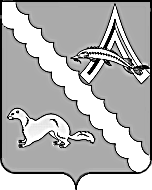 ДУМА АЛЕКСАНДРОВСКОГО РАЙОНАТОМСКОЙ ОБЛАСТИРЕШЕНИЕОб отчете  по исполнению бюджета муниципального образования«Александровский район» за 1 полугодие 2015 годаРассмотрев представленный Администрацией Александровского района отчет об исполнении бюджета муниципального образования «Александровский район» за 1 полугодие 2015 года, руководствуясь статьей 35 Положения «О бюджетном процессе в муниципальном образовании «Александровский район»», утвержденного решением Думы Александровского района от 22.03.2012 № 150,Дума Александровского района РЕШИЛА:1.Принять к сведению отчет об исполнении бюджета муниципального образования «Александровский район» за 1 полугодие 2015 года согласно приложениям 1 – 8.2.Принять к сведению отчет об использовании Дорожного фонда муниципального образования «Александровский район» за 1 полугодие 2015 года согласно приложению 9.                                                                                          Приложение 1                                                                                              к решению Думы       Александровского района                                                                                                   от 20.08.2015 № 387Отчет об исполнении бюджета муниципального образования«Александровский район» по доходам за 1 полугодие 2015 года                                                                                             Приложение 2                                                                                               к решению Думы    Александровского района                                                                                                    от 20.08.2015 № 387Отчет об исполнении расходов бюджета муниципального образования «Александровский район» по разделам, подразделам за 1 полугодие 2015 года                                                                                           Приложение 3                                                                                             к решению Думы                                                                                                          Александровского района                                                                                                от 20.08.2015 № 387Отчет об исполнении бюджета муниципального образования «Александровский район»в ведомственной структуре расходов бюджета бюджетных ассигнований по разделам,подразделам, целевым статьям и видам расходов классификации расходовза 1 полугодие 2015 года                                                                                           Приложение 4                                                                                            к решению Думы                                                                                                         Александровского района                                                                                                от 20.08.2015 № 387Отчет по источникам  внутреннего финансированиядефицита бюджета муниципального образования «Александровский район»за 1 полугодие 2015 года                                                                                          Приложение 5                                                                                            к решению Думы                                                                                                         Александровского района                                                                                                от 20.08.2015 № 387Отчет по программе муниципальных внутренних заимствований муниципального образования «Александровский район» за 1 полугодие 2015 года(тыс. руб.)                                                                                          Приложение 6                                                                                              к решению ДумыАлександровского района                                                                                                  от 20.08.2015 № 387Отчет о финансировании муниципальных программ из бюджета муниципального образования  «Александровский район» за 1 полугодие 2015 года                                                                                            Приложение 7                                                                                             к решению Думы                                                                                                          Александровского района                                                                                                 от 20.08.2015 № 387Отчет по исполнению плана финансирования капитального ремонтаобъектов бюджетной сферы из бюджета муниципального образования «Александровский район» за 1 полугодие 2015 года                                                                                                               Приложение 8 к решению Думы                                                                                        Александровского района                                                                               от 20.08.2015 № 387Отчет по исполнению плана приобретения оборудования из бюджетамуниципального образования «Александровский район» в муниципальную собственность за 1 полугодие 2015 годаПриложение 9 	к решению Думы                                                                                  Александровского района                                                                         от 20.08.2015 № 387Отчет об использовании Дорожного фонда  муниципального образования «Александровский район» за 1 полугодие 2015 годаПояснительная запискак отчету об исполнении бюджета муниципального образования «Александровский район» за 1 полугодие  2015годаОсновные параметры бюджета муниципального образования «Александровский район» за 1 полугодие 2015 года характеризуются следующими показателями:Таблица 1 Основные параметры бюджета1.Доходы бюджетаДоходы бюджета муниципального образования «Александровский района» за 1 полугодие 2015 года составили 268 859,9 тыс. рублей, из них налоговые и неналоговые доходы – 93 915,1 тыс. рублей, безвозмездные поступления –174 944,8 тыс. рублей. План по доходам исполнен на 98,4 %. По сравнению с аналогичным периодом прошлого года темп роста поступления доходов составил 104,9 процента или в бюджет поступило больше доходов на 12 451,9 тыс. рублей. Доля безвозмездных поступлений в общем объеме доходов местного бюджета составила 65,1 %, Доля налоговых и неналоговых доходов составила 34,9 %.Структура доходов бюджета района за 1 полугодие 2015 года представлена в таблице 2.Таблица 2 Структура доходов бюджетаПлан по налоговым и неналоговым доходам за 1 полугодие 2015 года исполнен на 94,8 %, при плане 99 065,0 тыс. рублей в бюджет поступило 93 915,1 тыс. руб. По сравнению с соответствующим периодом прошлого года поступление налоговых и неналоговых доходов увеличились на 8 889,1тыс. руб. Темп роста составил 110,4 %. Исполнение основных налоговых и неналоговых доходов бюджета района представлено в таблице 3. Основная часть налоговых и неналоговых доходов бюджета обеспечена поступлениями налога на доходы физических лиц (46,4 % от общего объема налоговых и неналоговых поступлений), доходами от использования имущества, находящегося в государственной и муниципальной собственности (37,3 %) и платы за негативное воздействие на окружающую среду (8,4 %).Таблица 3 Структура налоговых и неналоговых доходовПлан за 1 полугодие 2015 года по налоговым и неналоговым доходам не исполнен по следующим доходным источникам;налогу на добычу общераспространенных  полезных ископаемых – исполнение составило 39,8 процента. В бюджет поступило 92,1 тыс. рублей. Снижение объемов добычи полезных ископаемых.государственной пошлины - исполнение составило 96,6 процента. В бюджет поступило 255,1 тыс. рублей.  Снижение обращений граждан  в суд.плата за негативное воздействие на окружающую среду – исполнение составило 55,1 процента. В бюджет поступило 7 933,2 тыс. рублей. Снижение доходов связано со снижением платежей за выбросы загрязняющих веществ, образующихся при сжигании на факельных установках и (или) рассеивании попутного нефтяного газа.прочие доходы от оказания платных услуг получателями средств – исполнение составило 93,5 процента. В бюджет поступило 417,5 тыс. рублей. Неисполнение данного вида  дохода связано с несвоевременной оплатой родительской платы за содержание детей в детских дошкольных учреждениях.Сто процентное исполнение налоговых и неналоговых доходов за 1 полугодие 2015 года сложилось по следующим видам налогов:налог на доходы физических лиц - исполнение составило 100,2%. В бюджет поступило-43614,1 тыс. рублей;акцизы по подакцизным товарам (продукции), производимым на территории РФ – исполнение составило 100,3 процента. В бюджет поступило 1517,3 тыс. рублей;доходы от использования имущества, находящегося в государственной и муниципальной собственности – исполнение составило 100,4 процента. Выше запланированных сумм в 1 полугодии 2015 году поступило:единого налога, взимаемого в связи с применением упрощенной системы налогообложения - исполнение составило 167%.(Выплата задолженности прошлых лет от  «ООО Томск рыба»).единого налога на вмененный доход для отдельных видов деятельности- 120,6%.(Увеличение налоговой базы  для исчисления налога по декларации).доходов от продажи материальных и нематериальных активов - 161,3%. (В связи с заключением дополнительных договоров на продажу земельных участков и увеличением кадастровой стоимости этих участков).штрафы, санкции, возмещение  ущерба-105,6%. В бюджет поступило-460,3 тыс. рублей.Кроме налоговых и неналоговых доходов в бюджет района в 1полугодии 2015 года зачислены безвозмездные поступления в объеме 174 944,8 тыс. рублей.Из областного бюджета получено 171 302,3 тыс. рублей,  в том числе:дотация на выравнивание бюджетной обеспеченности  поступило 118 47,2 тыс. рублей;субсидия, предоставленная в целях софинасирования расходных обязательств, возникающих при исполнении расходных обязательств муниципального образования по вопросам местного значения, поступило 26 783,2 тыс. рублей;субвенция, предоставленная на исполнение переданных государственных полномочий Томской области, поступило 111 798,7 тыс. рублей; иные межбюджетные трансферты, предоставленные на финансирование расходных обязательств, принятых в соответствии с нормативными правовыми актами Томской области поступило 3524,6 тыс. рублей.Из бюджетов поселений Александровского района получено 17 348,6 тыс. рублей на осуществление части полномочий по решению вопросов местного значения в соответствии с заключенными соглашениями.В отчетном периоде был произведен возврат в областной бюджет остатков субсидий, субвенций и иных межбюджетных трансфертов, имеющих целевое значение, прошлых лет в размере 5375,6 тыс. рублей.Кроме того, получено из бюджетов сельских поселений района доходов от возврата остатков субсидий, субвенций и иных межбюджетных трансфертов, имеющих целевое значение прошлых лет в сумме 6 108,1 тыс. рублей.За 1 полугодие  2015 года в бюджет района поступили прочие безвозмездные поступления в сумме 2 910,0 тыс. рублей, от организаций, осуществляющих свою деятельность на территории Александровского района по заключенным соглашениям о взаимном сотрудничестве на социально-экономическое развитие района.2.Исполнение расходов бюджета районаКассовое исполнение расходов бюджета района за 1 полугодие 2015 года составили  273 306,4 тыс. рублей, или расходы профинансированы на 97,1 % от  утвержденного плана на отчетный период.Структура расходов по разделам функциональной классификации представлена в таблице 4.Таблица 4 Структура расходов бюджета по разделамПо сравнению с соответствующим периодом прошлого года произошло увеличение расходов на 7 575,4 тыс. рублей. Темп роста составил 102,8 %. Значительное увеличение расходов сложилось:по разделу «Национальная оборона» в 1,5 раз в связи с тем, что в соответствии с кассовым планом Департамента финансов Томской области на 1 полугодие 2015 года доведено 75 % от годового плана по первичному воинскому учету на территориях, где отсутствуют военные комиссариаты" (на 2015 год бюджетные ассигнования составляют 1381,4 тыс. рублей);по разделу «Культура и  кинематография» в 4,6 раза в связи с передачей части полномочий по решению вопросов местного значения в соответствии с заключенными соглашениями, на обеспечение деятельности учреждений культуры по предоставление услуг, организацию и проведение культурных мероприятий;по разделу «Здравоохранение» в 1,9 раз в связи выделением субсидии районной больнице в размере 550,0 тыс. рублей за счет средств полученных в рамках заключенного соглашения о социальном партнерстве на приобретение оборудования, а также в результате увеличения фактических расходов по мероприятиям предусмотренных  муниципальными программами (проезд в лечебные учреждения и поддержка кадров учреждения здравоохранения);по разделу «Обслуживание государственного и муниципального долга» в 13,6 раз в связи с гашением, процентов по кредиту полученным во втором полугодии 2014 года;по разделу «Межбюджетные трансферты бюджетам субъектов Российской Федерации и муниципальных образований общего характера» в 1,9 раза в связи с изменением бюджетного законодательства в части отмены отчислений в бюджеты поселений за арендную плату земельных участков, государственная собственность на которые не разграничена и которые расположены в границах поселений.Наибольший удельный вес в структуре расходов бюджета района, как и в 1 полугодии прошлого года занимают расходы:*социальная сфера: это расходы на образование, культуру и кинематография, здравоохранение, физическую культуру и спорт – 177 486,5 тыс. рублей, Удельный вес расходов на социальную сферу составил 64,9 %. В том числе на образование расходы составили 148 499,9 тыс. рублей, удельный вес которых составляет 54,3 %;жилищно-коммунальное хозяйство – 34 340,2 тыс. рублей. Удельный вес расходов составил 12,6 %;межбюджетные трансферты бюджетам субъектов Российской Федерации и муниципальных образований общего характера 26 460,2 тыс. рублей. Удельный вес расходов составил 9,7 %;*общегосударственные вопросы – 20 369,7 тыс. рублей. Удельный вес расходов составил 7,4 %.Кассовое исполнение расходов бюджета, осуществляемых в рамках муниципальных программ, в 1 полугодии  2015 года составило 42 914,2 тыс. рублей, при плановых назначениях 43 075,1 тыс. рублей, расходы профинансированы на 99,6 %. Финансирование  мероприятий  производилось по 12 муниципальных программам (приложению 6 к решению Думы Александровского района).В 1 полугодии 2015 года профинансированы расходы на проведение капитального ремонта объектов муниципальной собственности в сумме 798,6 тыс. рублей. Средства перечислены на ремонт устройства ограждения территории средней общеобразовательной школы №1 с. Александровское.Также из бюджета района в 1 полугодии 2015 года предоставлялись межбюджетные трансферты бюджету Лукашкин – Ярского сельского поселения Александровского района на приобретение дизель – генератора для котельной в сумме 830,0 тыс. рублей и приобретение навесного оборудования в сумме 162,0 тыс. рублей.Расходы в 1 полугодии 2015 года на капитальное строительство объектов муниципальной собственности Александровского района не производились. 3.Дефицит бюджетаВ 1 полугодии 2015 года бюджет района исполнен с дефицитом в сумме 4 446,5 тыс. рублей.Источниками финансирования дефицита бюджета стало снижения остатков средств на едином счете по учету средств бюджета района.В 1 полугодии 2015 года кредиты не привлекались. Погашено бюджетных кредитов в сумме 5 000,0 тыс. рублей за счет остатков средств на едином счете по учету средств бюджета района на 01.01.2015 года.Муниципальный долг Александровского района по состоянию на 01.07.2015 года составляет 2 500,0 тыс. рублей. Остаток средств на счете местного бюджета на 01.07.2015 года составил 9 827,0 тыс. рублей.4.Исполнение дорожного фонда муниципального образования «Александровский район»Дорожный фонд муниципального образования «Александровский район сформирован в соответствии с Порядком формирования и использования бюджетных ассигнований Дорожного фонда. Объем дорожного фонда за 1 полугодие 2015 года составил по доходам в сумме 1562,6 тыс. рублей по расходам в сумме 180,0 тыс. рублей.Фактически в Дорожный фонд поступило доходов в объеме 1626,3 тыс. рублей. Кассовые расходы Дорожного фонда составили 180,0 тыс. рулей и направлены на предоставление иных межбюджетных трансфертов Северному сельскому поселению на содержание зимника д. Медведево - п. Светлая Протока, Александровского района, Томской области. Остаток Дорожного фонда на 01.07.2015 года составил 1446,3 тыс. рублей.20.08.2015                                                                № 387с. Александровскоес. Александровское  Председатель Думы Александровского Глава Александровского района                                                              района                                 С.Ф. ПановА.П. ЖдановНаименование показателя Код дохода по бюджетной классификации Кассовый план (тыс. руб.)Исполнение(тыс. руб.)%12345Доходы - всего85000000000000000273 334,8268 859,998,4в том числе:Налоговые и неналоговые доходы10000000000000 00099 065,093 915,194,8Налоги на прибыль, доходы10100000000000 00043 508,243 614,1100,2Налог на доходы физических лиц10102000010000 11043 508,243 614,1100,2Налог на доходы физических лиц с доходов, источником которых является налоговый агент, за исключением доходов, в отношении которых исчисление и уплата налога осуществляются в соответствии со статьями 227, 227.1 и 228 Налогового кодекса Российской Федерации10102010010000 11043 412,943 550,0100,3Налог на доходы физических лиц с доходов, полученных от осуществления деятельности физическими лицами, зарегистрированными в качестве индивидуальных предпринимателей, нотариусов, занимающихся частной практикой, адвокатов, учредивших адвокатские кабинеты и других лиц, занимающихся частной практикой в соответствии со статьей 227 Налогового кодекса Российской Федерации10102020010000 11025,131,1124,0Налог на доходы физических лиц с доходов, полученных физическими лицами в соответствии со статьей 228 Налогового Кодекса Российской Федерации10102030010000 11045,233,073,0Налог на доходы физических лиц в виде фиксированных авансовых платежей с доходов, полученных физическими лицами, являющимися иностранными гражданами, осуществляющими трудовую деятельность по найму у физических лиц на основании патента в соответствии со статьей 227.1 Налогового кодекса Российской Федерации10102040010000 11025,0Налоги на товары (работы, услуги), реализуемые на территории Российской Федерации10300000000000 0001 512,61 517,3100,3Акцизы по подакцизным товарам (продукции), производимым на территории Российской Федерации10302000010000 1101 512,61 517,3100,3Доходы от уплаты акцизов на дизельное топливо, подлежащие распределению между бюджетами субъектов Российской Федерации и местными бюджетами с учетом установленных дифференцированных нормативов отчислений в местные бюджеты10302230010000 110491,9493,5100,4Доходы от уплаты акцизов на моторные масла для дизельных и (или) карбюраторных (инжекторных) двигателей, подлежащие распределению между бюджетами субъектов Российской Федерации и местными бюджетами с учетом установленных дифференцированных нормативов отчислений в местные бюджеты10302240010000 11011,213,8107,7Доходы от уплаты акцизов на автомобильный бензин, подлежащие распределению между бюджетами субъектов Российской Федерации и местными бюджетами с учетом установленных дифференцированных нормативов отчислений в местные бюджеты10302250010000 1101 009,51 052,3104,4Доходы от уплаты акцизов на прямогонный бензин, подлежащие распределению между бюджетами субъектов Российской Федерации и местными бюджетами с учетом установленных дифференцированных нормативов отчислений в местные бюджеты10302260010000 110-42,3Налоги на совокупный доход10500000000000 0003 344,44 543,5135,9Налог, взимаемый в связи с применением упрощенной системы налогообложения10501000000000 1101 089,01 819,2167,0Налог, взимаемый с налогоплательщиков, выбравших в качестве объекта налогообложения доходы10501010010000 110774,01 298,7167,8Налог, взимаемый с налогоплательщиков, выбравших в качестве объекта налогообложения доходы, уменьшенные на величину расходов10501020010000 11076,0127,2167,1Минимальный налог, зачисляемый в бюджеты субъектов Российской Федерации10501050010000 110239,0393,3164,4Единый налог на вмененный доход для отдельных видов деятельности10502000020000 1102 238,42 699,8120,6Единый налог на вмененный доход для отдельных видов деятельности10502010020000 1102 236,42 695,6120,6Единый налог на вмененный доход для отдельных видов деятельности (за налоговые периоды, истекшие до 1 января 2011 года)10502020020000 1102,04,2200,0Единый сельскохозяйственный налог10503000010000 11017,016,594,1Единый сельскохозяйственный налог10503010010000 11017,016,594,1Налог, взимаемый в связи с применением патентной системы налогообложения10504000020000 1108,0Налог, взимаемый в связи с применением патентной системы налогообложения, зачисляемый в бюджеты муниципальных районов10504020020000 1108,0Налоги на имущество10600000000000 0000,07,2Земельный налог10606000000000 1107,2Налоги, сборы и регулярные платежи за пользование природными ресурсами10700000000000 000231,992,139,8Налог на добычу полезных ископаемых10701000010000 110231,992,139,8Налог на добычу общераспространенных полезных ископаемых10701020010000 110231,992,139,8Государственная пошлина10800000000000 000264,7255,196,6Государственная пошлина по делам, рассматриваемым в судах общей юрисдикции, мировыми судьями10803000010000 110264,7255,196,6Государственная пошлина по делам, рассматриваемым в судах общей юрисдикции, мировыми судьями (за исключением Верховного Суда Российской Федерации)10803010010000 110264,7255,096,6Доходы от использования имущества, находящегося в государственной и муниципальной собственности11100000000000 00034 868,835 026,4100,4Доходы, получаемые в виде арендной либо иной платы за передачу в возмездное пользование государственного и муниципального имущества (за исключением имущества бюджетных и автономных учреждений, а также имущества государственных и муниципальных унитарных предприятий, в том числе казенных)11105000000000 12034 755,834 916,7100,5Доходы, получаемые в виде арендной платы за земельные участки, государственная собственность на которые не разграничена, а также средства от продажи права на заключение договоров аренды указанных земельных участков11105010000000 12033 441,833 242,799,4Доходы, получаемые в виде арендной платы за земельные участки, государственная собственность на которые не разграничена и которые расположены в границах межселенных территорий муниципальных районов, а также средства от продажи права на заключение договоров аренды указанных земельных участков11105013050000 120150,5145,697,1Доходы, получаемые в виде арендной платы за земельные участки, государственная собственность на которые не разграничена и которые расположены в границах поселений, а также средства от продажи права на заключение договоров аренды указанных земельных участков11105013100000 12033 291,333 097,199,4Доходы, получаемые в виде арендной платы за земли после разграничения государственной собственности на землю, а также средства от продажи права на заключение договоров аренды указанных земельных участков (за исключением земельных участков бюджетных и автономных учреждений)11105020000000 12026,51,03,7Доходы от сдачи в аренду имущества, находящегося в оперативном управлении органов государственной власти, органов местного самоуправления, государственных внебюджетных фондов и созданных ими учреждений (за исключением имущества бюджетных и автономных учреждений)11105030000000 1201 287,51 673,0130,0Платежи от государственных и муниципальных унитарных предприятий11107000000000 12063,00,71,1Доходы от перечисления части прибыли государственных и муниципальных унитарных предприятий, остающейся после уплаты налогов и обязательных платежей11107010000000 12063,00,71,1Прочие доходы от использования имущества и прав, находящихся в государственной и муниципальной собственности (за исключением имущества бюджетных и автономных учреждений, а также имущества государственных и муниципальных унитарных предприятий, в том числе казенных)11109000000000 12050,0109,0218,0Доходы от эксплуатации и использования имущества, автомобильных дорог, находящихся в государственной и муниципальной собственности11109030000000 12050,0109,0218,0Платежи при пользовании природными ресурсами11200000000000 00014 390,57 933,255,1Плата за негативное воздействие на окружающую среду11201000010000 12014 390,57 933,255,1Плата за выбросы загрязняющих веществ в атмосферный воздух стационарными объектами11201010010000 120692,0364,752,8Плата за выбросы загрязняющих веществ в атмосферный воздух передвижными объектами11201020010000 12014,08,257,2Плата за сбросы загрязняющих веществ в водные объекты11201030010000 12072,56,38,2Плата за размещение отходов производства и потребления11201040010000 1201 470,0345,524,1Плата за выбросы загрязняющих веществ, образующихся при сжигании на факельных установках и (или) рассеивании попутного нефтяного газа11201070010000 12012 142,07 208,559,4Доходы от оказания платных услуг (работ) и компенсации затрат государства11300000000000 000478,0417,587,4Доходы от оказания платных услуг (работ)11301000000000 130478,0417,587,4Прочие доходы от оказания платных услуг (работ)11301990000000 130478,0401,687,4Доходы от компенсации затрат государства11302000000000 13015,9Доходы, поступающие в порядке возмещения расходов, понесенных в связи с эксплуатацией имущества11302060000000 13015,9Доходы от продажи материальных и нематериальных активов11400000000000 00030,048,4161,3Доходы от реализации имущества, находящегося в государственной и муниципальной собственности (за исключением движимого имущества бюджетных и автономных учреждений, а также имущества государственных и муниципальных унитарных предприятий, в том числе казенных)11402000000000 000Доходы от реализации иного имущества, находящегося в собственности муниципальных районов (за исключением имущества муниципальных бюджетных и автономных учреждений, а также имущества муниципальных унитарных предприятий, в том числе казенных), в части реализации основных средств по указанному имуществу11402053050000 410Доходы от продажи земельных участков, находящихся в государственной и муниципальной собственности11406000000000 43030,048,4161,3Доходы от продажи земельных участков, государственная собственность на которые не разграничена11406010000000 43030,047,8161,3Доходы от продажи земельных участков, государственная собственность на которые не разграничена11406025050000 4300,6Штрафы, санкции, возмещение ущерба11600000000000 000435,9460,3104,8Прочие неналоговые доходы11701000000000 000Невыясненные поступления, зачисляемые в бюджеты муниципальных районов 11701050050000 0Безвозмездные поступления20000000000000 000174 269,8174 944,8100,4Безвозмездные поступления от других бюджетов бюджетной системы Российской Федерации20200000000000 000171 302,3171 302,3100,0Дотации бюджетам субъектов Российской Федерации и муниципальных образований20201000000000 15111 847,211 847,2100,0Дотации на выравнивание бюджетной обеспеченности20201001000000 15111 847,211 847,2100,0Субсидии бюджетам бюджетной системы Российской Федерации (межбюджетные субсидии)20202000000000 15126 783,226 783,2100,0Прочие субсидии20202999000000 15126 783,226 783,2100,0Субвенции бюджетам субъектов Российской Федерации и муниципальных образований20203000000000 151111 798,7111 798,7100,0Субвенции бюджетам на составление (изменение) списков кандидатов в присяжные заседатели федеральных судов общей юрисдикции в Российской Федерации20203007000000 1511,01,0100,0Субвенции бюджетам на осуществление первичного воинского учета на территориях, где отсутствуют военные комиссариаты20203015000000 1511 033,21 033,2100,0Субвенции бюджетам на выплату единовременного пособия при всех формах устройства детей, лишенных родительского попечения, в семью20203020000000 15175,075,0100,0Субвенции местным бюджетам на выполнение передаваемых полномочий субъектов Российской Федерации20203024000000 151110 667,7110 667,7100,0Субвенции на осуществление отдельных государственных полномочий по поддержке сельхозпроизводства (возмещение части процентной ставки по долгосрочным, среднесрочным кредитам,  взятым малыми формами хозяйствования)20203115000000 15112,012,0100,0Субвенции бюджетам муниципальных образований на предоставление жилых помещений детям-сиротам и детям, оставшимся без попечения родителей, лицам из их числа по договорам найма специализированных жилых помещений20203119000000 1519,89,8100,0Иные межбюджетные трансферты20204000000000 15120 873,220 873,2100,0Межбюджетные трансферты, передаваемые бюджетам муниципальных образований на осуществление части полномочий по решению вопросов местного значения в соответствии с заключенными соглашениями20204014000000 15117 348,617 348,6100,0Прочие межбюджетные трансферты, передаваемые бюджетам20204999000000 1513 524,63 524,6100,0Прочие безвозмездные поступления20700000000000 0002 235,02 910,0130,2Прочие безвозмездные поступления в бюджеты муниципальных районов20705030050000 1802 235,02 910,0130,2Доходы бюджетов муниципальных районов от возврата остатков субсидий, субвенций и иных межбюджетных трансфертов, имеющих целевое назначение, прошлых лет из бюджетов поселений21805010050000 1516 108,16 108,1100,0Возврат остатков субсидий, субвенций и иных межбюджетных трансфертов, имеющих целевое назначение, прошлых лет из бюджетов муниципальных районов21905000050000 151-5 375,6-5 375,6100,0Наименование показателейРаздел, подразделКассовый план(тыс. руб.)Исполнение  (тыс. руб.)%Общегосударственные вопросы010021 270,820 369,795,8Функционирование высшего должностного лица субъекта Российской Федерации и муниципального образования01021 291,11 290,399,9Функционирование законодательных (представительных) органов государственной власти и представительных органов муниципальных образований0103445,8442,799,3Функционирование Правительства Российской Федерации, высших исполнительных органов государственной власти субъектов Российской Федерации, местных администраций010411 945,311 584,497,0Судебная система01051,000,0Обеспечение деятельности финансовых, налоговых и таможенных органов и органов финансового (финансово-бюджетного) надзора01065 130,65 029,598,0Другие общегосударственные вопросы01132 457,02 022,882,3Национальная оборона02001 033,21 033,2100,0Мобилизационная и вневойсковая подготовка02031 033,21 033,2100,0Национальная безопасность и правоохранительная деятельность030093,693,6100,0Защита населения и территории от чрезвычайных ситуаций природного и техногенного характера, гражданская оборона 030972,672,6100,0Обеспечение пожарной безопасности031021,0210,0100,0Национальная экономика04006 629,16 523,898,4Общеэкономические вопросы040157,842,172,8Сельское хозяйство и рыболовство04051 018,9963,694,6Транспорт04084 687,34 668,399,6Дорожное хозяйство (дорожные фонды)0409240,0240,0100,0Другие вопросы в области национальной экономики0412625,1609,897,5Жилищно - коммунальное хозяйство050034 340,234 340,2100,0Жилищное хозяйство0501444,0444,0100,0Коммунальное хозяйство050233 693,733 693,7100,0Благоустройство0503202,5202,5100,0Охрана окружающей среды0600144,0144,0100,0Сбор, удаление отходов и очистных сточных вод0602144,0144,0100,0Образование0700153 625,0148 499,996,7Дошкольное образование070137 596,137 186,198,9Общее образование0702103 364,299 064,295,8Молодежная политика и оздоровление детей07072 785,32 491,889,1Другие вопросы в области образования07099 879,49 757,898,8Культура и кинематография080025 601,024 429,395,4Культура080124 658,023 874,496,8Другие вопросы в области культуры, кинематографии0804943,0554,958,8Здравоохранение09001 707,21 698,299,5Другие вопросы в области здравоохранения09091 707,21 698,299,5Социальная политика10006 118,05 311,886,8Социальное обеспечение населения1003593,0593,0100,0Охрана семьи и детства10045 525,04 718,885,4Физическая культура и спорт11002 971,92 859,196,2Физическая культура11012 971,92 859,196,2Спорт высших достижений11030,00,00,0Средства массовой информации12001 394,11 393,799,9Телевидение и радиовещание1201220,0219,699,9Периодическая печать и издательства12021 174,11 174,1100,0Обслуживание государственного и муниципального долга1300150,0149,799,8Обслуживание внутреннего государственного и муниципального долга1301150,0149,799,8Межбюджетные трансферты бюджетам субъектов Российской Федерации и муниципальных образований общего характера140026 460,226 460,2100,0Дотации на выравнивание бюджетной обеспеченности субъектов Российской Федерации и муниципальных образований14019 802,09 802,0100,0Прочие межбюджетные трансферты бюджетам субъектов Российской Федерации и муниципальных образований общего характера140316 658,216 658,2100,0 Всего расходы бюджета281 538,3273 306,497,1Дефицит бюджета- 8 203,5- 4 446,5-54,2Наименование КВРКВСРКФСРКЦСРКВРКассовый план(тыс. руб.)Исполнение(тыс. руб.)%Администрация Александровского района90130 512,928 418,993,1Общегосударственные вопросы901010015 479,414 699,595,0Функционирование высшего должностного лица субъекта Российской Федерации и муниципального образования90101021 291,11 290,399,9Глава муниципального образования901010200203001 261,01 260,299,9Фонд оплаты труда и страховые взносы901010200203001211 261,01 260,299,9Целевые программы муниципальных образований9010102795000030,230,199,9Компенсация расходов на оплату стоимости проезда и провоза багажа к месту использования отпуска и обратно9010102795100030,230,199,9Иные выплаты персоналу, за исключением фонда оплаты труда9010102795101012230,230,199,9Функционирование Правительства Российской Федерации, высших исполнительных органов государственной власти субъектов Российской Федерации, местных администраций901010411 945,311 584,497,0Руководство и управление в сфере установленных функций органов государственной власти субъектов Российской Федерации и органов местного самоуправления901010400200009 448,49 398,499,5Центральный аппарат901010400204009 448,49 398,499,5Фонд оплаты труда и страховые взносы901010400204001217 764,97 759,099,9Иные выплаты персоналу, за исключением фонда оплаты труда90101040020400122167,5161,896,6Закупка товаров, работ, услуг в сфере информационно - коммуникационных технологий90101040020400242479,2474,098,9Иные  закупки товаров, работ и услуг для муниципальных нужд90101040020400244998,6965,496,7пособия и компенсации гражданам и иные социальные выплаты, кроме публичных нормативных обязательств9010104002040032123,223,2100,0Уплата прочих налогов, сборов и иных платежей9010104002040085215,015,0100,0Государственная программа "Совершенствование механизмов управления экономическим развитием Томской области"9010104040000013,30,00,0Подпрограмма "Баланс экономических интересов потребителей и поставщиков на регулируемых рынках товаров и услуг"9010104042000013,30,00,0Ведомственная целевая программа "Реализация в муниципальных образованиях Томской области отдельных государственных полномочий по регулированию тарифов на перевозки пассажиров и багажа всеми видами общественного транспорта в городском, пригородном и междугородном сообщении (кроме железнодорожного транспорта) по городским, пригородным и междугородным муниципальным маршрутам"9010104042610013,30,00,0Осуществление отдельных государственных полномочий по регулированию тарифов на перевозки пассажиров и багажа всеми видами общественного транспорта в городском, пригородном и междугородном сообщении (кроме железнодорожного транспорта) по городским, пригородным и междугородным муниципальным маршрутам9010104042610513,30,00,0Фонд оплаты труда и страховые взносы9010104042610512112,00,00,0Иные  закупки товаров, работ и услуг для муниципальных нужд901010404261052441,30,00,0Резервные фонды местных администраций901010407005004,04,0100,0Иные  закупки товаров, работ и услуг для муниципальных нужд901010407005002444,04,0100,0Федеральные целевые программы9010104100000057,447,382,4Подпрограмма "Развитие культуры и архивного дела в Томской области"9010104101000057,447,382,4Ведомственная целевая программа "Обеспечение предоставления архивных услуг архивными учреждениями Томской области"9010104101630057,447,382,4Осуществление отдельных государственных полномочий по хранению, комплектованию, учету и использованию архивных документов, относящихся к собственности Томской области9010104101631057,447,382,4Фонд оплаты труда и страховые взносы9010104101631012151,841,780,5Иные  закупки товаров, работ и услуг для муниципальных нужд901010410163102445,65,6100,0Государственная программа "Социальная поддержка населения Томской области"9010104110000019,018,597,4Подпрограмма "Развитие мер социальной поддержки отдельных категорий граждан"9010104111000019,018,597,4Ведомственная целевая программа "Исполнение принятых обязательств по социальной поддержке отдельных категорий граждан за счет средств областного бюджета"9010104111600019,018,597,4Организация и осуществление деятельности по опеке и попечительству в соответствии с Законом Томской области от 28 декабря 2007 года № 298-ОЗ "О наделении органов местного самоуправления отдельными государственными полномочиями по организации и осуществлению деятельности по опеке и попечительству в Томской области"9010104111602219,018,597,4Фонд оплаты труда и страховые взносы9010104111602212117,316,897,1Иные  закупки товаров, работ и услуг для муниципальных нужд901010411160222441,71,7100,0Государственная программа "Детство под защитой"901010412000001 860,01 721,192,5Подпрограмма "Сохранение для ребенка кровной семьи "90101041210000320,0317,299,1Ведомственная целевая программа "Организация работы по профилактике семейного неблагополучия"90101041216000320,0317,299,1Осуществление отдельных государственных полномочий по созданию и обеспечению деятельности комиссий по делам несовершеннолетних и защите их прав90101041216026320,0317,299,1Фонд оплаты труда и страховые взносы90101041216026121308,1305,799,2Иные выплаты персоналу, за исключением фонда оплаты труда901010412160261220,00,00,0Закупка товаров, работ, услуг в сфере информационно - коммуникационных технологий901010412160262425,65,6100,0Иные  закупки товаров, работ и услуг для муниципальных нужд901010412160262446,35,993,6Подпрограмма "Защита прав детей-сирот"901010412200001 540,01 403,991,2Ведомственная целевая программа "Организация работы по развитию форм жизнеустройства детей-сирот и детей, оставшихся без попечения родителей"901010412262001 540,01 403,991,2Осуществление отдельных государственных полномочий по организации и осуществлению деятельности по опеке и попечительству в Томской области901010412262131 540,01 403,991,2Фонд оплаты труда и страховые взносы901010412262131211 270,01 233,097,1Иные выплаты персоналу, за исключением фонда оплаты труда90101041226213122155,194,961,2Закупка товаров, работ, услуг в сфере информационно - коммуникационных технологий9010104122621324283,851,060,8Иные  закупки товаров, работ и услуг для муниципальных нужд9010104122621324431,125,080,4Государственная программа "Обеспечение доступности жилья и улучшения качества жилищных условий населения Томской области"9010104130000016,014,590,6Подпрограмма "Оказание государственной поддержки по улучшению жилищных условий отдельных категорий граждан"9010104132000016,014,590,6Основное мероприятие "Осуществление мероприятий в рамках реализации подпрограммы "Выполнение государственных обязательств по обеспечению жильем категорий граждан, установленных федеральным законодательством "федеральной целевой программы "Жилище" на 2011-2015 годы, утвержденной постановлением Правительства РФ от 17.12.2010 №1050"9010104132810016,014,590,6Осуществление государственных полномочий по регистрации и учету граждан, имеющих право на получение социальных выплат для приобретения жилья в связи с переселением из районов Крайнего Севера и приравненных к ним местностей9010104132810816,014,590,6Фонд оплаты труда и страховые взносы9010104132810812114,412,989,6Иные  закупки товаров, работ и услуг для муниципальных нужд901010413281082441,61,6100,0Государственная программа "Повышение эффективности регионального и муниципального управления"90101042300000348,2288,682,9Подпрограмма "Развитие местного самоуправления и муниципальной службы в Томской области"90101042310000348,2288,682,9Ведомственная целевая программа "Государственная поддержка развития местного самоуправления в Томской области"90101042316000348,2288,682,9Осуществление отдельных государственных полномочий по созданию и обеспечению деятельности административных комиссий в Томской области90101042316024348,2288,682,9Фонд оплаты труда и страховые взносы90101042316024121315,2271,786,2Закупка товаров, работ, услуг в сфере информационно - коммуникационных технологий9010104231602424218,67,540,3Иные  закупки товаров, работ и услуг для муниципальных нужд9010104231602424414,49,465,3Целевые программы муниципальных образований90101047950000179,092,051,4Муниципальная программа "Пожарная безопасность на объектах бюджетной сферы Александровского района на 2014 - 2016 годы"901010479508009,09,0100,0Приобретение огнетушителей, противопожарного оборудования и снаряжения, перезарядка огнетушителей901010479508079,09,0100,0Иные  закупки товаров, работ и услуг для муниципальных нужд901010479508072449,09,0100,0Муниципальная программа «Социально-экономическое развитие муниципального образования «Александровский район» на 2013-2015 годы и на перспективу до 2020 года»90101047951000170,083,048,8Компенсация расходов на оплату стоимости проезда и провоза багажа к месту использования отпуска и обратно90101047951010170,083,048,8Иные выплаты персоналу, за исключением фонда оплаты труда90101047951010122170,083,048,8Судебная система90101051,00,00,0Непрограммное направление расходов901010599000001,00,00,0Осуществление полномочий по составлению (изменению) списков кандидатов в присяжные заседатели федеральных судов общей юрисдикции в Российской Федерации901010599051201,00,00,0Иные  закупки товаров, работ и услуг для муниципальных нужд901010599051202441,00,00,0Другие общегосударственные вопросы90101132 242,01 824,881,4Резервные фонды местных администраций90101130700500479,1239,750,0Иные  закупки товаров, работ и услуг для муниципальных нужд9010113070050024464,364,3100,0Иные выплаты населению9010113070050036072,463,087,0Бюджетные инвестиции на приобретение объектов недвижимого имущества в государственную (муниципальную) собственности90101130700500412330,0100,030,3Уплата прочих налогов, сборов и иных платежей9010113070050085212,412,4100,0Государственная программа "Обеспечение безопасности населения  Томской области"90101131400000300,0139,646,5Подпрограмма "Профилактика правонарушений и наркомании"90101131420000300,0139,646,5Основное мероприятие "Снижение количества правонарушений"90101131428200300,0139,646,5Иные выплаты, за исключением фонда оплаты труда государственных (муниципальных) органов, лицам, привлекаемым согласно законодательству для выполнения отдельных полномочий9010113142820012366,960,089,7Иные  закупки товаров, работ и услуг для муниципальных нужд90101131428200244233,179,634,1Целевые программы муниципальных образований901011379500001 462,91 445,598,8Муниципальная программа «Социальная поддержка населения Александровского района на 2014-2016 годы»90101137950100170,0170,0100,0Финансовая поддержка общественных организаций (Совет ветеранов, Общество инвалидов)90101137950107170,0170,0100,0Субсидии некоммерческим организациям (за исключением государственных (муниципальных) учреждений)90101137950107630170,0170,0100,0Муниципальная программа "Пожарная безопасность на объектах бюджетной сферы Александровского района на 2014 - 2016 годы"9010113795080065,758,689,2Проведение огнезащитной обработки деревянных конструкций чердачных помещений9010113795080260,056,994,8Иные  закупки товаров, работ и услуг для муниципальных нужд9010113795080224460,056,994,8Изготовление листовок на противопожарную тему901011379508034,00,00,0Иные  закупки товаров, работ и услуг для муниципальных нужд901011379508032444,00,00,0Приобретение огнетушителей, противопожарного оборудования и снаряжения, перезарядка огнетушителей901011379508071,71,7100,0Иные  закупки товаров, работ и услуг для муниципальных нужд901011379508072441,71,7100,0Муниципальная программа "Профилактика террористической и экстремистской деятельности в Александровском районе на 2013 - 2015 годы"90101137950900843,2837,399,3Расходы на содержание дежурной диспетчерской службы90101137950902801,2795,399,3Фонд оплаты труда и страховых взносов работников казенных учреждений90101137950902111772,0767,099,3Иные  закупки товаров, работ и услуг для муниципальных нужд9010113795090224429,228,396,9Расходы на обслуживание систем видеонаблюдения9010113795090342,042,0100,0Иные  закупки товаров, работ и услуг для муниципальных нужд9010113795090324442,042,0100,0Муниципальная программа «Социально-экономическое развитие муниципального образования «Александровский район» на 2013-2015 годы и на перспективу до 2020 года»90101137951000384,0379,698,8Поддержка кадрового обеспечения  на территории Александровского района (привлечение и закрепление кадров на селе)9010113795100340,040,0100,0Иные выплаты персоналу, за исключением фонда оплаты труда9010113795100312240,040,0100,0Членский взнос в ассоциацию "Совет муниципальных образований ТО"90101137951037126,0126,0100,0Уплата прочих налогов, сборов и иных платежей90101137951037852126,0126,0100,0Обслуживание объектов муниципальной собственности90101137951039218,0213,698,0Иные  закупки товаров, работ и услуг для муниципальных нужд90101137951039244218,0213,698,0Национальная экономика90104005 424,85 319,598,0Общеэкономические вопросы901040157,842,172,8Обеспечение государственного материального резерва9010401050000057,842,172,8Подпрограмма "Развитие институтов рынка труда"9010401052000057,842,172,8Ведомственная целевая программа "Содействие развитию социального партнерства, улучшению условий и охраны труда в Томской области"9010401052620057,842,172,8Осуществление переданных отдельных государственных полномочий по регистрации коллективных договоров9010401052620557,842,172,8Фонд оплаты труда и страховые взносы9010401052620512156,540,872,2Иные  закупки товаров, работ и услуг для муниципальных нужд901040105262052441,31,3100,0Сельское хозяйство и рыболовство90104051 018,9963,694,6Поддержка государственных академий наук и их региональных отделений90104050600000391,9336,685,9Подпрограмма "Развитие сельскохозяйственного производства в Томской области"90104050610000391,9336,685,9Субвенция на осуществление отдельных государственных полномочий по поддержке сельскохозяйственного производства (предоставление субсидий на возмещение части процентной ставки по долгосрочным, среднесрочным и краткосрочным кредитам, взятым малыми формами хозяйствования)- Основное мероприятие "Поддержка малых форм хозяйствования" за счет средств федерального бюджета9010405061505512,09,982,5Субсидия юридическим лицам (кроме муниципальных учреждений) и физическим лицам - производителям товаров, работ, услуг9010405061505581012,09,982,5Основное мероприятие "Развитие малых форм хозяйствования"90104050618200397,9326,782,1Осуществление отдельных государственных полномочий по поддержке сельскохозяйственного производства (предоставление субсидий на возмещение части процентной ставки по долгосрочным, среднесрочным и краткосрочным кредитам, взятым малыми формами хозяйствования)901040506182059,84,141,8Субсидия юридическим лицам (кроме муниципальных учреждений) и физическим лицам - производителям товаров, работ, услуг901040506182058109,84,141,8Осуществление отдельных государственных полномочий по поддержке сельскохозяйственного производства (поддержка малых форм хозяйствования)90104050618206158,1150,094,8Субсидия юридическим лицам (кроме муниципальных учреждений) и физическим лицам - производителям товаров, работ, услуг90104050618206810158,1150,094,8Осуществление отдельных государственных полномочий по поддержке сельскохозяйственного производства, в том числе на осуществление управленческих функций органами местного самоуправления90104050618207212,0172,681,4Фонд оплаты труда и страховые взносы90104050618207121179,8158,588,1Иные выплаты персоналу, за исключением фонда оплаты труда9010405061820712216,40,00,0Закупка товаров, работ, услуг в сфере информационно - коммуникационных технологий901040506182072428,78,7100,0Иные  закупки товаров, работ и услуг для муниципальных нужд901040506182072447,15,476,1Целевые программы муниципальных образований90104057950000627,0627,0100,0Муниципальная программа «Социальное развитие сел Александровского района на 2014-2016 годы»9010405795020080,080,0100,0Оказание адресной помощи физическим и юридическим лицам, занимающимся заготовкой грубых кормов9010405795021180,080,0100,0Субсидия юридическим лицам (кроме муниципальных учреждений) и физическим лицам - производителям товаров, работ, услуг9010405795021181080,080,0100,0Муниципальная программа "Развитие рыбной промышленности в Александровском районе на 2012-2020 годы"90104057951600547,0547,0100,0Оказание содействия в приобретении современного орудия лова90104057951601247,0247,0100,0Субсидия юридическим лицам (кроме муниципальных учреждений) и физическим лицам - производителям товаров, работ, услуг90104057951601810247,0247,0100,0Оказание содействия в проведении капитальных ремонтов флота90104057951603300,0300,0100,0Субсидия юридическим лицам (кроме муниципальных учреждений) и физическим лицам - производителям товаров, работ, услуг90104057951603810300,0300,0100,0Транспорт90104083 723,03 704,099,5Целевые программы муниципальных образований901040879500003 723,03 704,099,5Муниципальная программа «Социальное развитие сел Александровского района на 2014-2016 годы»901040879502003 723,03 704,099,5Дотация авиаперевозок901040879502043 642,03 639,399,9Субсидия юридическим лицам (кроме муниципальных учреждений) и физическим лицам - производителям товаров, работ, услуг901040879502048103 642,03 639,399,9Содержание аэровокзалов и вертолетных площадок9010408795020517,016,395,9Субсидия юридическим лицам (кроме муниципальных учреждений) и физическим лицам - производителям товаров, работ, услуг9010408795020581017,016,395,9Установка знаков навигационного ограждения судового хода9010408795023464,048,475,6Субсидия юридическим лицам (кроме муниципальных учреждений) и физическим лицам - производителям товаров, работ, услуг9010408795023481064,048,475,6Другие вопросы в области национальной экономики9010412625,1609,897,5Целевые программы муниципальных образований90104127950000625,1609,897,5Муниципальная программа «Социальное развитие сел Александровского района на 2014-2016 годы»90104127950200253,6242,995,8Возмещение части затрат по производству хлеба организациям, использующих электроэнергию вырабатываемую дизельными электростанциями9010412795021489,078,388,0Субсидия юридическим лицам (кроме муниципальных учреждений) и физическим лицам - производителям товаров, работ, услуг9010412795021481089,078,388,0Субсидия ИП Куксгаузен на приобретение оборудования для хлебопекарни в селе Лукашкин Яр90104127950232164,6164,6100,0Субсидия юридическим лицам (кроме муниципальных учреждений) и физическим лицам - производителям товаров, работ, услуг90104127950232810164,6164,6100,0Муниципальная программа «Развитие малого и среднего предпринимательства на территории Александровского района на 2014-2016 годы»90104127950300199,5197,298,8Содействие развития центра поддержки малого предпринимательства90104127950301155,0154,599,7Субсидия юридическим лицам (кроме муниципальных учреждений) и физическим лицам - производителям товаров, работ, услуг90104127950301810155,0154,599,7Размещение материалов о предпринимательской деятельности в средствах массовой информации901041279503054,54,088,9Иные  закупки товаров, работ и услуг для муниципальных нужд901041279503052444,54,088,9Предоставление субсидий на компенсацию расходов части затрат на капитальный ремонт арендуемых субъектами малого и среднего предпринимательства объектов капитального строительства или помещений капитального строительства9010412795030640,038,796,7Субсидия юридическим лицам (кроме муниципальных учреждений) и физическим лицам - производителям товаров, работ, услуг9010412795030681040,038,796,7Муниципальная программа «Социально-экономическое развитие муниципального образования «Александровский район» на 2013-2015 годы и на перспективу до 2020 года»9010412795100080,078,097,5Мероприятия по землеустройству9010412795102630,030,0100,0Иные  закупки товаров, работ и услуг для муниципальных нужд9010412795102624430,030,0100,0Содержание помещения для размещения отделения почтовой связи в районе рыбокомбината с. Александровское9010412795103250,048,096,0Субсидия юридическим лицам (кроме муниципальных учреждений) и физическим лицам - производителям товаров, работ, услуг9010412795103281050,048,096,0Районная долгосрочная целевая программа "Сохранение и развитие фармацевтической деятельности в Александровском районе до 2015 года"9010412795110092,091,799,7Возмещение убытков, связанных с реализацией  наркотических, психотропных и сильнодействующих лекарственных средств9010412795110192,091,799,7Субсидия юридическим лицам (кроме муниципальных учреждений) и физическим лицам - производителям товаров, работ, услуг9010412795110181092,091,799,7Образование901070025,921,081,1Молодежная политика и оздоровление детей901070725,921,081,1Целевые программы муниципальных образований9010707795000025,921,081,1Муниципальная программа "Профилактика правонарушений в Александровском районе на 2012-2016 годы"9010707795140025,921,081,1Информирование граждан о способах и средствах правомерной защиты от преступных и иных посягательств путем проведения соответствующей разъяснительной работы в средствах массовой информации9010707795140221,021,0100,0Иные  закупки товаров, работ и услуг для муниципальных нужд9010707795140224421,021,0100,0Проводы в ряды Российской армии901070779514314,90,00,0Иные  закупки товаров, работ и услуг для муниципальных нужд901070779514312444,90,00,0Культура и кинематография9010800743,0354,947,8Другие вопросы в области культуры, кинематографии9010804743,0354,947,8Резервные фонды местных администраций9010804070050091,091,0100,0Иные  закупки товаров, работ и услуг для муниципальных нужд9010804070050024491,091,0100,0Целевые программы муниципальных образований90108047950000264,4263,999,8Муниципальная программа «Социальная поддержка населения Александровского района на 2014-2016 годы»90108047950100196,0195,599,7Проведение праздничных мероприятий9010804795010183,083,0100,0Субсидии некоммерческим организациям (за исключением государственных (муниципальных) учреждений)9010804795010163083,083,0100,0Организация и участие в праздничных мероприятиях значимых для жителей Александровского района, а также профессиональных праздниках, юбилеев, знаменательных дат профессиональных праздниках, юбилеев, знаменательных дат90108047950120113,0112,599,5Иные  закупки товаров, работ и услуг для муниципальных нужд90108047950120244113,0112,599,5Муниципальная программа «Социально-экономическое развитие муниципального образования «Александровский район» на 2013-2015 годы и на перспективу до 2020 года»9010804795100068,468,4100,0Строительство фонтана9010804795103668,468,4100,0Бюджетные инвестиции в объекты капитального строительства государственной (муниципальной) собственности9010804795103641468,468,4100,0Непрограммное направление расходов90108049900000387,60,00,0Резервные фонды исполнительного органа государственной власти субъекта Российской Федерации90108049900200387,60,00,0Иные  закупки товаров, работ и услуг для муниципальных нужд90108049900200244387,60,00,0Здравоохранение90109001 707,21 698,299,5Другие вопросы в области здравоохранения90109091 707,21 698,299,5Резервные фонды местных администраций901090907005008,38,3100,0пособия и компенсации гражданам и иные социальные выплаты, кроме публичных нормативных обязательств901090907005003218,38,3100,0Резервные фонды90109090700000423,0418,598,9Подпрограмма "Совершенствование оказания специализированной, включая высокотехнологичную, медицинской помощи, скорой, в том числе скорой специализированной, медицинской помощи, медицинской эвакуации"90109090720000423,0418,598,9Ведомственная целевая программа "Повышение эффективности системы оказания специализированной медицинской помощи, скорой, в том числе скорой специализированной, медицинской помощи, медицинской эвакуации"90109090726200423,0418,598,9Обеспечение проезда по направлениям врачей в медицинские организации, расположенные на территории Томской области, оказывающие специализированную онкологическую, наркологическую и психиатрическую помощь, лиц, проживающих в районах Крайнего Севера и приравненных к ним местностях, при отсутствии круглогодичного транспортного наземного сообщения с областным центром90109090726206423,0418,598,9пособия и компенсации гражданам и иные социальные выплаты, кроме публичных нормативных обязательств90109090726206321423,0418,598,9Целевые программы муниципальных образований901090979500001 275,91 271,499,6Муниципальная программа «Социальная поддержка населения Александровского района на 2014-2016 годы»90109097950100339,9335,499,4Оказание материальной помощи малообеспеченной группе населения, инвалидам, онкологическим больным на проезд в лечебные учреждения по направлению врача90109097950105337,5335,499,4пособия и компенсации гражданам и иные социальные выплаты, кроме публичных нормативных обязательств90109097950105321337,5335,499,4Возмещение затрат на перевозку неработающих пенсионеров и инвалидов по направлению врачей до с. Александровского и г. Стрежевого901090979501162,40,00,0Субсидия юридическим лицам (кроме муниципальных учреждений) и физическим лицам - производителям товаров, работ, услуг901090979501168102,40,00,0Муниципальная программа «Социально-экономическое развитие муниципального образования «Александровский район» на 2013-2015 годы и на перспективу до 2020 года»90109097951000936,0936,0100,0Предоставление субсидии учреждению здравоохранения на приобретение иммуноглобулина90109097951002200,0200,0100,0Субсидия автономным учреждениям на иные цели90109097951002622200,0200,0100,0Поддержка кадрового обеспечения  на территории Александровского района (привлечение и закрепление кадров на селе)90109097951003186,0186,0100,0пособия и компенсации гражданам и иные социальные выплаты, кроме публичных нормативных обязательств90109097951003321186,0186,0100,0Для предоставления благотворительной помощи областному государственному автономному учреждению здравоохранения центральная больница  на приобретение медицинского оборудования90109097951008550,0550,0100,0Субсидия автономным учреждениям на иные цели90109097951008622550,0550,0100,0Социальная политика90110005 853,05 046,886,2Социальное обеспечение населения9011003328,0328,0100,0Целевые программы муниципальных образований90110037950000328,0328,0100,0Муниципальная программа «Социальная поддержка населения Александровского района на 2014-2016 годы»90110037950100328,0328,0100,0Оказание материальной помощи гражданам, оказавшимся в трудной жизненной ситуации901100379501048,08,0100,0пособия и компенсации гражданам и иные социальные выплаты, кроме публичных нормативных обязательств901100379501043218,08,0100,0Материальная помощь участникам Великой Отечественной войны, вдовам участников Великой Отечественной войны, труженикам тыла, проживающих на территории Александровского района90110037950117320,0320,0100,0Субсидии некоммерческим организациям (за исключением государственных (муниципальных) учреждений)90110037950117630320,0320,0100,0 Охрана семьи и детства90110045 525,04 718,885,4Государственная программа "Детство под защитой"901100412000005 525,04 718,885,4Подпрограмма "Защита прав детей-сирот"901100412200005 525,04 718,885,4Основное мероприятие "Выплата единовременного пособия при передаче ребенка на воспитание в семью"9011004122526075,043,558,0Пособия,  компенсации, меры социальной поддержки по  публичным нормативным обязательствам9011004122526031375,043,558,0Ведомственная целевая программа "Организация работы по развитию форм жизнеустройства детей-сирот и детей, оставшихся без попечения родителей"901100412262005 450,04 675,385,8Осуществление отдельных государственных полномочий на осуществление ежемесячной выплаты денежных средств опекунам (попечителям) на содержание детей и обеспечение денежными средствами лиц из числа детей-сирот и детей, оставшихся без попечения родителей, находившихся под опекой (попечительством), в приемной семье и продолжающих обучение в муниципальных общеобразовательных учреждениях901100412262111 010,0761,675,4Пособия,  компенсации, меры социальной поддержки по  публичным нормативным обязательствам901100412262113131 010,0761,675,4Осуществление отдельных государственных полномочий на осуществление ежемесячной выплаты денежных средств приемным семьям на содержание детей, а также вознаграждения, причитающегося приемным родителям901100412262124 440,03 913,788,1Пособия,  компенсации, меры социальной поддержки по  публичным нормативным обязательствам901100412262123131 800,01 613,189,6Приобретение  товаров,  работ, услуг в пользу граждан901100412262123231 908,01 568,682,2Иные выплаты населению90110041226212360732,0732,0100,0Физическая культура и спорт90111004,13,995,1Физическая культура90111014,13,995,1Целевые программы муниципальных образований901110179500004,13,995,1Муниципальная программа "Развитие физической культуры и спорта в Александровском районе на 2015-2017 годы"901110179515004,13,995,1Организация участия в выездных соревнованиях901110179515174,13,995,1Иные  закупки товаров, работ и услуг для муниципальных нужд901110179515172444,13,995,1Средства массовой информации90112001 275,51 275,199,9Телевидение и радиовещание9011201220,0219,699,9Целевые программы муниципальных образований90112017950000220,0219,699,9Муниципальная программа «Социально-экономическое развитие муниципального образования «Александровский район» на 2013-2015 годы и на перспективу до 2020 года»90112017951000220,0219,699,9Информирование населения о деятельности и решениях органов местного самоуправления Александровского района и информационно - разъяснительная работа по актуальным социально - значимым вопросам90112017951033220,0219,699,9Иные  закупки товаров, работ и услуг для муниципальных нужд90112017951033244220,0219,699,9Периодическая печать и издательства90112021 055,51 055,5100,0Целевые программы муниципальных образований901120279500001 055,51 055,5100,0Муниципальная программа «Социально-экономическое развитие муниципального образования «Александровский район» на 2013-2015 годы и на перспективу до 2020 года»901120279510001 055,51 055,5100,Информирование населения о деятельности и решениях органов местного самоуправления Александровского района и информационно - разъяснительная работа по актуальным социально - значимым вопросам901120279510331 055,51 055,5100,0Иные  закупки товаров, работ и услуг для муниципальных нужд901120279510332441 055,51 055,5100,0Финансовый отдел Администрации Александровского района90290268 601,468 563,899,9Общегосударственные вопросы90201004 534,04 496,799,2Обеспечение деятельности финансовых, налоговых и таможенных органов и органов финансового (финансово-бюджетного) надзора90201064 319,04 298,799,5Руководство и управление в сфере установленных функций органов государственной власти субъектов Российской Федерации и органов местного самоуправления902010600200004 309,24 289,899,5Центральный аппарат902010600204004 309,24 289,899,5Фонд оплаты труда и страховые взносы902010600204001214 133,14 118,999,6Иные выплаты персоналу, за исключением фонда оплаты труда9020106002040012222,421,796,9Закупка товаров, работ, услуг в сфере информационно - коммуникационных технологий90201060020400242114,5112,998,6Иные  закупки товаров, работ и услуг для муниципальных нужд9020106002040024438,736,393,8пособия и компенсации гражданам и иные социальные выплаты, кроме публичных нормативных обязательств902010600204003210,00,00,0Уплата прочих налогов, сборов и иных платежей902010600204008520,50,00,0Государственная программа "Детство под защитой"902010612000009,88,990,8Подпрограмма "Защита прав детей-сирот"902010612200009,88,990,8Основное мероприятие "Предоставление жилых помещений детям-сиротам и детям, оставшимся без попечения родителей, лицам из их числа по договорам найма специализированных жилых помещений" за счет средств областного бюджета902010612280009,88,990,8Осуществление отдельных государственных полномочий по предоставлению жилых помещений детям - сиротам и детям, оставшимся без попечения родителей, лицам из их числа по договорам найма специализированных жилых помещений902010612280129,88,990,8Фонд оплаты труда и страховые взносы902010612280121218,98,9100,0Иные  закупки товаров, работ и услуг для муниципальных нужд902010612280122440,90,00,0Другие общегосударственные вопросы9020113215,0198,092,1Выполнение других обязательств муниципальных образований90201139998000215,0198,092,1Расходные обязательства на поддержку работоспособности прикладного и системного программного обеспечения автоматизированных систем90201139998001215,0198,092,1Закупка товаров, работ, услуг в сфере информационно - коммуникационных технологий90201139998001242215,0198,092,1Национальная оборона90202001 033,21 033,2100,0Мобилизационная и вневойсковая подготовка90202031 033,21 033,2100,0Участие в миротворческой деятельности902020321000001 033,21 033,2100,0Подпрограмма "Совершенствование межбюджетных отношений в Томской области"902020321200001 033,21 033,2100,0Основное мероприятие "Обеспечение осуществления в муниципальных образованиях Томской области передаваемых Российской Федерацией органам местного самоуправления полномочий по первичному воинскому учету на территориях, где отсутствуют военные комиссариаты"902020321251181 033,21 033,2100,0Субвенции902020321251185301 033,21 033,2100,0Национальная безопасность и правоохранительная деятельность902030093,693,6100,0Защита населения и территории от чрезвычайных ситуаций природного и техногенного характера, гражданская оборона902030972,672,6100,0Резервные фонды местных администраций902030907005007,97,9100,0Иные межбюджетные трансферты902030907005005407,97,9100,0Резервные фонды для предупреждения и ликвидации чрезвычайных  ситуаций и последствий стихийных бедствий 9020309070050164,764,7100,0Иные межбюджетные трансферты9020309070050154064,764,7100,0Обеспечение пожарной безопасности902031021,021,0100,0Резервные фонды для предупреждения и ликвидации чрезвычайных  ситуаций и последствий стихийных бедствий 9020310070050121,021,0100,0Иные межбюджетные трансферты9020310070050154021,021,0100,0Национальная экономика90204001 204,31 204,3100,0Транспорт9020408964,3964,3100,0Целевые программы муниципальных образований90204087950000964,3964,3100,0Муниципальная программа «Социальное развитие сел Александровского района на 2014-2016 годы»90204087950200964,3964,3100,0Траление паромных причалов9020408795020780,080,0100,0Иные межбюджетные трансферты9020408795020754080,080,0100,0Возмещение убытков предприятиям коммунального хозяйства 90204087950231859,3859,3100,0Иные межбюджетные трансферты90204087950231540859,3859,3100,0Установка знаков навигационного ограждения судового хода9020408795023425,025,0100,0Иные межбюджетные трансферты9020408795023454025,025,0100,0Дорожное хозяйство (дорожные фонды)9020409240,0240,0100,0Резервные фонды местных администраций9020409070050060,060,0100,0Иные межбюджетные трансферты9020409070050054060,060,0100,0Целевые программы муниципальных образований90204097950000180,0180,0100,0Муниципальная программа «Социальное развитие сел Александровского района на 2014-2016 годы»90204097950200180,0180,0100,0Межбюджетные трансферты на содержание зимника д. Медведево - п. Светлая Протока, Александровского района, Томской области90204097950229180,0180,0100,0Иные межбюджетные трансферты90204097950229540180,0180,0100,0Жилищно - коммунальное хозяйство902050034 340,234 340,2100,0Жилищное хозяйство9020501444,0444,0100,0Резервные фонды местных администраций90205010700500144,0144,0100,0Иные межбюджетные трансферты90205010700500540144,0144,0100,0Целевые программы муниципальных образований90205017950000300,0300,0100,0Муниципальная программа «Социальная поддержка населения Александровского района на 2014-2016 годы»90205017950100300,0300,0100,0Капитальный ремонт жилья участников Великой Отечественной войны, вдов участников Великой Отечественной войны, и ветеранов труда, проживающих на территории Александровского района90105017950108300,0300,0100,0Иные межбюджетные трансферты90105017950108540300,0300,0100,0Коммунальное хозяйство902050233 693,733 693,7100,0Государственная программа "Совершенствование механизмов управления экономическим развитием Томской области"9020502040000017 007,317 007,3100,0Подпрограмма "Баланс экономических интересов потребителей и поставщиков на регулируемых рынках товаров и услуг"9020502042000017 007,317 007,3100,0Ведомственная целевая программа "Оказание содействия отдельным муниципальным образованиям Томской области по обеспечению соблюдения баланса экономических интересов потребителей и поставщиков топливно-энергетических ресурсов"9020502042630017 007,317 007,3100,0Компенсация местным бюджетам расходов по организации электроснабжения от дизельных электростанций9020502042630517 007,317 007,3100,0Иные межбюджетные трансферты9020502042630554017 007,317 007,3100,0Резервные фонды местных администраций90205020700500150,0150,0100,0Иные межбюджетные трансферты90205020700500540150,0150,0100,0Целевые программы муниципальных образований9020502795000016 536,416 536,4100,0Муниципальная программа «Социальное развитие сел Александровского района на 2014-2016 годы»9020502795020016 536,416 536,4100,0Иные межбюджетные трансферты на строительство водопровода и станции обезжелезивания воды с. Александровское (ул. Мира - ул. Майская)90205027950217472,0472,0100,0Иные межбюджетные трансферты90205027950217540472,0472,0100,0Межбюджетные трансферты на приобретение дизель - генератора в селах Александровского района90205027950224830,0830,0100,0Иные межбюджетные трансферты90205027950224540830,0830,0100,0Приобретение навесного бульдозерного оборудования90205027950225162,0162,0100,0Иные межбюджетные трансферты90205027950225540162,0162,0100,0Межбюджетные трансферты на компенсацию выпадающих доходов организациям, предоставляющим услуги населению по тарифам, не обеспечивающим возмещение издержек902050279502313 543,93 543,9100,0Иные межбюджетные трансферты902050279502315403 543,93 543,9100,0Межбюджетные трансферты на пополнение оборотных средств (возвратные) для завоза угля на отопительный сезон муниципальным унитарным предприятиям902050279502333 207,83 207,8100,0Иные межбюджетные трансферты902050279502335403 207,83 207,8100,0Межбюджетные трансферты на оказание финансовой помощи муниципальным предприятиям коммунального хозяйства, оказывающим услуги населению по электроэнергии, вырабатываемую дизельными электростанциями, по погашению задолженности за приобретенное топливо за 2014 год902050279502578 320,78 320,7100,0Иные межбюджетные трансферты902050279502575408 320,78 320,7100,0Благоустройство9020503202,5202,5100,0Целевые программы муниципальных образований90205037950000202,5202,5100,0Муниципальная программа «Социальное развитие сел Александровского района на 2014-2016 годы»90205037950200202,5202,5100,0Благоустройство сел района90205037950213202,5202,5100,0Иные межбюджетные трансферты90205037950213540202,5202,5100,0Охрана окружающей среды9020600144,0144,0100,0Сбор, удаление отходов и очистка сточных вод9020602144,0144,0100,0Целевые программы муниципальных образований90206027950000144,0144,0100,0Муниципальная программа «Социальное развитие сел Александровского района на 2014-2016 годы»90206027950200144,0144,0100,0Сбор и утилизация бытовых и промышленных отходов90206027950256144,0144,0100,0Иные межбюджетные трансферты90206027950256540144,0144,0100,0Образование902070058,358,3100,0Молодежная политика и оздоровление детей902070758,358,3100,0Резервные фонды местных администраций9020707070050058,358,3100,0Субсидия юридическим лицам (кроме муниципальных учреждений) и физическим лицам - производителям товаров, работ, услуг9020707070050081058,358,3100,0Культура и кинематография9020800200,0200,0100,0Другие вопросы в области культуры, кинематографии9020804200,0200,0100,0Целевые программы муниципальных образований90208047950000200,0200,0100,0Муниципальная программа «Социально-экономическое развитие муниципального образования «Александровский район» на 2013-2015 годы и на перспективу до 2020 года»90208047951000200,0200,0100,0Содержание Прихода Святого Благоверного князя Александра Невского90208047951009200,0200,0100,0Субсидии некоммерческим организациям (за исключением государственных (муниципальных) учреждений)90208047951009630200,0200,0100,0Социальная политика9021000 265,0265,0100,0Социальное обеспечение населения9021003265,0265,0100,0Резервные фонды для предупреждения и ликвидации чрезвычайных  ситуаций и последствий стихийных бедствий 90210030700501100,0100,0100,0Иные межбюджетные трансферты90210030700501540100,0100,0100,0Государственная программа "Социальная поддержка населения Томской области"90210031100000165,0165,0100,0Подпрограмма "Развитие мер социальной поддержки отдельных категорий граждан"90210031110000165,0165,0100,0Ведомственная целевая программа "Исполнение принятых обязательств по социальной поддержке отдельных категорий граждан за счет средств областного бюджета"90210031116000165,0165,0100,0Оказание помощи в ремонте и (или) переустройстве жилых помещений граждан, не стоящих на учете в качестве нуждающихся в улучшении жилищных условий и не реализовавших свое право на улучшение жилищных условий за счет средств федерального и областного бюджетов в 2009 и последующих годах, из числа: участников и инвалидов Великой Отечественной войны 1941 - 1945 годов; тружеников тыла военных лет; лиц, награжденных знаком "Жителю блокадного Ленинграда"; бывших несовершеннолетних узников концлагерей; вдов погибших (умерших) участников Великой Отечественной войны 1941 - 1945 годов, не вступивших в повторный брак90210031116023165,0165,0100,0Иные межбюджетные трансферты90210031116023540165,0165,0100,0Охрана семьи и детства90210040,00,00,0Государственная программа "Детство под защитой"902100412000000,00,00,0Подпрограмма "Защита прав детей-сирот"902100412200000,00,00,0Основное мероприятие "Предоставление жилых помещений детям-сиротам и детям, оставшимся без попечения родителей, лицам из их числа по договорам найма специализированных жилых помещений" за счет средств областного бюджета902100412280000,00,00,0Осуществление отдельных государственных полномочий по предоставлению жилых помещений детям - сиротам и детям, оставшимся без попечения родителей, лицам из их числа по договорам найма специализированных жилых помещений902100412280120,00,00,0Иные межбюджетные трансферты902100412280125400,00,00,0Средства массовой информации9021200118,6118,6100,0Периодическая печать и издательства9021202118,6118,6100,0Резервные фонды местных администраций90212020700500118,6118,6100,0Субсидия юридическим лицам (кроме муниципальных учреждений) и физическим лицам - производителям товаров, работ, услуг90212020700500810118,6118,6100,0Обслуживание государственного и муниципального долга902 1300150,0149,799,8Обслуживание внутреннего государственного и муниципального долга9021301150,0149,799,8Процентные платежи по муниципальному долгу90213010650300150,0149,799,8Обслуживание муниципального долга90213010650300730150,0149,799,8Межбюджетные трансферты бюджетам субъектов Российской Федерации и муниципальных образований общего характера902 140026 460,226 460,2100,0Дотации на выравнивание бюджетной обеспеченности субъектов Российской Федерации и муниципальных образований90214019 802,09 802,0100,0Участие в миротворческой деятельности902140121000003 823,83 823,8100,0Подпрограмма "Совершенствование межбюджетных отношений в Томской области"902140121200003 823,83 823,8100,0Ведомственная целевая программа "Создание условий для обеспечения равных финансовых возможностей  муниципальных образований по решению вопросов местного значения"902140121262003 823,83 823,8100,0Организация осуществления отдельных государственных полномочий по расчету и предоставлению дотаций поселениям Томской области за счет средств областного бюджета902140121262193 823,83 823,8100,0Дотация на выравнивание бюджетной обеспеченности902140121262195113 823,83 823,8100,0Дотация на выравнивание бюджетной обеспеченности поселений902140162290105 978,25 978,2100,0Дотация на выравнивание бюджетной обеспеченности902140162290105115 978,25 978,2100,0Прочие межбюджетные трансферты бюджетам субъектов Российской Федерации и муниципальных образований общего характера902140316 658,216 658,2100,0Иные межбюджетные трансферты на сбалансированность бюджетных доходов и расходов поселений Александровского района9021403622902016 658,216 658,2100,0Иные межбюджетные трансферты9021403622902054016 658,216 658,2100,0Отдел образования Администрации Александровского района903149 180,3144 060,196,6Образование903149 180,3144 060,196,6Дошкольное образование903070137 596,137 186,198,9Резервные фонды местных администраций9030701070050020,020,0100,0Субсидия автономным учреждениям на иные цели9030701070050062220,020,0100,0Реализация государственной политики в области приватизации и управления государственной и муниципальной собственностью9030701090000026 828,826 632,699,3Подпрограмма "Развитие дошкольного, общего и дополнительного образования в Томской области"9030701091000026 828,826 632,699,3Ведомственная целевая программа "Обеспечение государственных гарантий реализации прав на получение общедоступного, бесплатного и качественного дошкольного, начального общего, основного общего, среднего общего образования, содействие развитию дошкольного, начального общего, основного общего, среднего общего образования и форм предоставления услуг  по  присмотру и уходу за детьми дошкольного возраста"9030701091600026 828,826 632,699,3Обеспечение государственных гарантий реализации прав на получение общедоступного и бесплатного дошкольного образования в муниципальных дошкольных образовательных организациях в Томской области9030701091600826 467,626 271,999,3Фонд оплаты труда и страховых взносов работников казенных учреждений903070109160081112 115,02 050,997,0Иные выплаты персоналу, за исключением фонда оплаты труда работникам казенных учреждений903070109160081124,00,00,0Закупка товаров, работ, услуг в сфере информационно - коммуникационных технологий90307010916008242114,50,90,8Иные  закупки товаров, работ и услуг для муниципальных нужд9030701091600824414,00,00,0Субсидия бюджетным учреждениям на обеспечение муниципального задания на оказание муниципальных услуг (выполнение работ)9030701091600861120 474,720 474,7100,0Субсидия автономным учреждениям на финансовое обеспечение муниципального задания на оказание муниципальной услуги (выполнение работ)903070109160086213 745,43 745,4100,0Осуществление отдельных государственных полномочий по обеспечению обучающихся с ограниченными возможностями здоровья, проживающих в муниципальных (частных) образовательных организациях, осуществляющих образовательную деятельность по основным общеобразовательным программам, питанием, одеждой, обувью, мягким и жестким инвентарем и обеспечению обучающихся с ограниченными возможностями здоровья, не проживающих в муниципальных (частных) образовательных организациях, осуществляющих образовательную деятельность по основным общеобразовательным программам, бесплатным двухразовым питанием90307010916021361,2360,799,9Иные  закупки товаров, работ и услуг для муниципальных нужд903070109160212449,59,094,7Субсидия бюджетным учреждениям на иные цели90307010916021612341,5341,5100,0Субсидия автономным учреждениям на иные цели9030701091602162210,210,2100,0Ведомственная целевая программа "Содействие функционированию дошкольных образовательных учреждений Александровского района в 2015 году"9030701622930010 191,19 977,397,9Фонд оплаты труда и страховых взносов работников казенных учреждений903070162293001111 111,9983,388,4Иные выплаты персоналу, за исключением фонда оплаты труда работникам казенных учреждений903070162293001122,31,356,5Закупка товаров, работ, услуг в сфере информационно - коммуникационных технологий9030701622930024217,613,073,9Иные  закупки товаров, работ и услуг для муниципальных нужд903070162293002441 276,21 198,893,9Субсидия бюджетным учреждениям на обеспечение муниципального задания на оказание муниципальных услуг (выполнение работ)903070162293006116 093,06 093,0100,0Субсидия бюджетным учреждениям на иные цели9030701622930061236,336,3100,0Субсидия автономным учреждениям на финансовое обеспечение муниципального задания на оказание муниципальной услуги (выполнение работ)903070162293006211 651,51 651,5100,0Уплата прочих налогов, сборов и иных платежей903070162293008522,30,14,3Целевые программы муниципальных образований90307017950000556,2556,2100,0Муниципальная программа «Социальная поддержка населения Александровского района на 2014-2016 годы»90307017950100135,8135,8100,0Возмещение части затрат на содержание в детских дошкольных учреждениях детей из семей имеющих 3-х и более несовершеннолетних детей90307017950109135,8135,8100,0Иные  закупки товаров, работ и услуг для муниципальных нужд9030701795010924440,940,9100,0Субсидия бюджетным учреждениям на обеспечение муниципального задания на оказание муниципальных услуг (выполнение работ)9030701795010961187,887,8100,0Субсидия автономным учреждениям на финансовое обеспечение муниципального задания на оказание муниципальной услуги (выполнение работ)903070179501096217,17,1100,0Муниципальная программа «Социально-экономическое развитие муниципального образования «Александровский район» на 2013-2015 годы и на перспективу до 2020 года»90307017951000390,4390,4100,0Поддержка кадрового обеспечения  на территории Александровского района (привлечение и закрепление кадров на селе)9030701795100349,049,0100,0Субсидия бюджетным учреждениям на иные цели9030701795100361249,049,0100,0Компенсация расходов на оплату стоимости проезда и провоза багажа к месту использования отпуска и обратно90307017951010341,4341,4100,0Иные выплаты персоналу, за исключением фонда оплаты труда работникам казенных учреждений9030701795101011219,419,4100,0Субсидия бюджетным учреждениям на иные цели90307017951010612292,0292,0100,0Субсидия автономным учреждениям на иные цели9030701795101062230,030,0100,0Муниципальная программа "Дети Александровского района"903070179512000,00,00,0Укрепление материально-технической базы903070179512180,00,00,0Иные  закупки товаров, работ и услуг для муниципальных нужд903070179512182440,00,00,0Муниципальная программа "Повышение энергетической эффективности на территории Александровского района Томской области на период с 2010 по 2012 годы и на перспективу до 2020 года"9030701795130030,030,0100,0Оснащение казенных образовательных учреждений фильтрами для очистки воды9030701795132330,030,0100,0Иные  закупки товаров, работ и услуг для муниципальных нужд9030701795132324430,030,0100,0Общее образование903070298 916,594 616,595,6Резервные фонды местных администраций9030702070050083,083,0100,0Субсидия бюджетным учреждениям на иные цели9030702070050061268,068,0100,0Субсидия автономным учреждениям на иные цели9030702070050062215,015,0100,0Реализация государственной политики в области приватизации и управления государственной и муниципальной собственностью9030702090000075 106,670 966,894,5Подпрограмма "Развитие дошкольного, общего и дополнительного образования в Томской области"9030702091000075 106,670 966,894,5Ведомственная целевая программа "Обеспечение государственных гарантий реализации прав на получение общедоступного, бесплатного и качественного дошкольного, начального общего, основного общего, среднего общего образования, содействие развитию дошкольного, начального общего, основного общего, среднего общего образования и форм предоставления услуг  по  присмотру и уходу за детьми дошкольного возраста"9030702091600075 106,670 966,894,5Стимулирующие выплаты в муниципальных организациях дополнительного образования Томской области90307020916012377,4377,4100,0Субсидия бюджетным учреждениям на иные цели90307020916012612377,4377,4100,0Обеспечение государственных гарантий реализации прав на получение общедоступного и бесплатного дошкольного, начального общего, основного общего, среднего общего образования в муниципальных общеобразовательных организациях в Томской области, обеспечение дополнительного образования детей в муниципальных общеобразовательных организациях в Томской области9030702091601570 270,166 183,094,2Фонд оплаты труда и страховых взносов работников казенных учреждений9030702091601511119 420,916 068,982,7Иные выплаты персоналу, за исключением фонда оплаты труда работникам казенных учреждений90307020916015112125,724,119,2Закупка товаров, работ, услуг в сфере информационно - коммуникационных технологий90307020916015242270,476,328,2Иные  закупки товаров, работ и услуг для муниципальных нужд90307020916015244485,746,39,5пособия и компенсации гражданам и иные социальные выплаты, кроме публичных нормативных обязательств9030702091601532122,722,7100,0Субсидия автономным учреждениям на финансовое обеспечение муниципального задания на оказание муниципальной услуги (выполнение работ)9030702091601562149 929,749 929,7100,0Уплата прочих налогов, сборов и иных платежей9030702091601585215,015,0100,0Частичная оплата стоимости питания отдельных категорий обучающихся в муниципальных общеобразовательных организациях Томской области, за исключением обучающихся с ограниченными возможностями здоровья90307020916018224,6213,795,1Иные  закупки товаров, работ и услуг для муниципальных нужд9030702091601824479,668,786,3Субсидия автономным учреждениям на иные цели90307020916018622145,0145,0100,0Стимулирующие выплаты за высокие результаты и качество выполняемых работ в муниципальных общеобразовательных организациях903070209160192 496,52 472,099,0Фонд оплаты труда и страховых взносов работников казенных учреждений90307020916019111831,7807,297,1Субсидия автономным учреждениям на иные цели903070209160196221 664,81 664,8100,0Осуществление отдельных государственных полномочий по обеспечению обучающихся с ограниченными возможностями здоровья, проживающих в муниципальных (частных) образовательных организациях, осуществляющих образовательную деятельность по основным общеобразовательным программам, питанием, одеждой, обувью, мягким и жестким инвентарем и обеспечению обучающихся с ограниченными возможностями здоровья, не проживающих в муниципальных (частных) образовательных организациях, осуществляющих образовательную деятельность по основным общеобразовательным программам, бесплатным двухразовым питанием903070209160211 374,41 363,491,2Иные  закупки товаров, работ и услуг для муниципальных нужд90307020916021244228,3218,195,5пособия и компенсации гражданам и иные социальные выплаты, кроме публичных нормативных обязательств903070209160213219,99,191,9Субсидия автономным учреждениям на иные цели903070209160216221 136,21 136,2100,0Ведомственная целевая программа "Развитие системы выявления и поддержки детей, проявивших выдающиеся способности"9030702091620012,012,0100,0Ежемесячные стипендии Губернатора Томской области обучающимся областных государственных и муниципальных образовательных организаций Томской области, реализующих общеобразовательные программы среднего общего образования9030702091624912,012,0100,0Субсидия автономным учреждениям на иные цели9030702091624962212,012,0100,0Ведомственная целевая программа "Обеспечение дополнительного профессионального образования в областных государственных образовательных организациях и содействие развитию кадрового потенциала в системе общего и дополнительного образования детей Томской области"90307020916300351,6345,398,2Ежемесячная стипендия Губернатора Томской области молодым учителям областных государственных и муниципальных образовательных организаций Томской области90307020916308203,5197,497,0Иные  закупки товаров, работ и услуг для муниципальных нужд9030702091630824432,025,980,9Субсидия автономным учреждениям на иные цели90307020916308622171,5171,5100,0Осуществление отдельных государственных полномочий по выплате надбавок к должностному окладу педагогическим работникам муниципальных образовательных организаций90307020916309148,1147,999,9Фонд оплаты труда и страховых взносов работников казенных учреждений9030702091630911120,119,999,0Субсидия автономным учреждениям на иные цели90307020916309622128,0128,0100,0Ведомственная целевая программа "Создание условий для функционирования муниципальных общеобразовательных учреждений Александровского района в 2015 году"903070262292008 177,28 025,998,1Фонд оплаты труда и страховых взносов работников казенных учреждений90307026229200111888,8804,590,5Иные выплаты персоналу, за исключением фонда оплаты труда работникам казенных учреждений9030702622920011250,847,994,3Закупка товаров, работ, услуг в сфере информационно - коммуникационных технологий9030702622920024237,029,680,0Иные  закупки товаров, работ и услуг для муниципальных нужд903070262292002443 525,73 473,598,5Субсидия автономным учреждениям на финансовое обеспечение муниципального задания на оказание муниципальной услуги (выполнение работ)903070262292006213 670,43 670,4100,0Уплата прочих налогов, сборов и иных платежей903070262292008524,50,00,0Ведомственная целевая программа "Создание условий и предоставление услуг по дополнительному образованию детей в учреждениях дополнительного образования детей Александровского района в 2015 году"903070262294004 999,54 999,5100,0Субсидия бюджетным учреждениям на обеспечение муниципального задания на оказание муниципальных услуг (выполнение работ)903070262294006114 999,54 999,5100,0Целевые программы муниципальных образований9030702795000010 550,210 541,399,9Муниципальная программа «Социальная поддержка населения Александровского района на 2014-2016 годы»903070279501001 147,91 146,499,9Организация питания детей, проживающих в интернате90307027950111261,7261,7100,0Субсидия автономным учреждениям на финансовое обеспечение муниципального задания на оказание муниципальной услуги (выполнение работ)90307027950111621261,7261,7100,0Питание детей из малообеспеченных семей в общеобразовательных учреждениях90307027950112815,2813,799,8Иные  закупки товаров, работ и услуг для муниципальных нужд90307027950112244285,5284,099,5Субсидия автономным учреждениям на финансовое обеспечение муниципального задания на оказание муниципальной услуги (выполнение работ)90307027950112621529,7529,7100,0Приобретение одежды, обуви, школьных принадлежностей для детей из малообеспеченных семей9030702795011531,031,0100,0Пособия,  компенсации, меры социальной поддержки по  публичным нормативным обязательствам9030702795011531331,031,0100,0Организация и участие в праздничных мероприятиях значимых для жителей Александровского района, а также профессиональных праздниках, юбилеев, знаменательных дат профессиональных праздниках, юбилеев, знаменательных дат9030702795012040,040,0100,0Субсидия бюджетным учреждениям на иные цели9030702795012061240,040,0100,0Муниципальная программа "Профилактика террористической и экстремистской деятельности в Александровском районе на 2013 - 2015 годы"9030702795090014,414,4100,0Расходы по обслуживанию систем видеонаблюдения9030702795090314,414,4100,0Субсидия автономным учреждениям на иные цели9030702795090362214,414,4100,0Муниципальная программа «Социально-экономическое развитие муниципального образования «Александровский район» на 2013-2015 годы и на перспективу до 2020 года»903070279510003 593,13 585,799,8Поддержка кадрового обеспечения  на территории Александровского района (привлечение и закрепление кадров на селе)903070279510031 773,91 766,699,6Фонд оплаты труда и страховых взносов работников казенных учреждений90307027951003111194,6187,396,2Иные выплаты персоналу, за исключением фонда оплаты труда работникам казенных учреждений9030702795100311296,596,5100,0Субсидия бюджетным учреждениям на иные цели90307027951003612372,6372,6100,0Субсидия автономным учреждениям на иные цели903070279510036221 110,21 110,2100,0Компенсация расходов на оплату стоимости проезда и провоза багажа к месту использования отпуска и обратно903070279510101 020,61 020,599,9Иные выплаты персоналу, за исключением фонда оплаты труда работникам казенных учреждений9030702795101011282,982,899,9Субсидия бюджетным учреждениям на иные цели90307027951010612308,6308,6100,0Субсидия автономным учреждениям на иные цели90307027951010622629,1629,1100,0Устройство ограждения территории МАОУ СОШ № 1 с. Александровское90307027951016798,6798,6100,0Субсидия автономным учреждениям на иные цели90307027951016622798,6798,6100,0Муниципальная программа "Дети Александровского района"90307027951200120,4120,4100,0Расходы по организации подвоза обучающихся детей из населенных пунктов района к общеобразовательным учреждениям с. Александровское9030702795120245,445,4100,0Субсидия автономным учреждениям на финансовое обеспечение муниципального задания на оказание муниципальной услуги (выполнение работ)9030702795120262145,445,4100,0Организация и участие представителей в региональных и всероссийских мероприятиях и конкурсов9030702795120375,075,0100,0Субсидия бюджетным учреждениям на иные цели9030702795120361275,075,0100,0Муниципальная программа "Повышение энергетической эффективности на территории Александровского района Томской области на период с 2010 по 2012 годы и на перспективу до 2020 года"9030702795130040,040,0100,0Оснащение казенных образовательных учреждений фильтрами для очистки воды9030702795132340,040,0100,0Иные  закупки товаров, работ и услуг для муниципальных нужд9030702795132324440,040,0100,0Муниципальная программа "Профилактика правонарушений в Александровском районе на 2012-2016 годы"9030702795140015,015,0100,0Участие в межрегиональном молодежном фестивале гражданских инициатив "Россия-это мы!"9030702795140515,015,0100,0Субсидия автономным учреждениям на иные цели9030702795140562215,015,0100,0Муниципальная программа "Развитие физической культуры и спорта в Александровском районе на 2015-2017 годы"903070279515005 619,45 619,4100,0Первенство на Кубок Главы района по самбо9030702795150120,020,0100,0Субсидия бюджетным учреждениям на иные цели9030702795150161220,020,0100,0Создание условий для предоставления услуг дополнительного образования детей по физкультурно-спортивной направленности (обеспечение деятельности МБОУ ДОД "Детско-юношеская спортивная школа")903070279515185 599,45 599,4100,0Субсидия бюджетным учреждениям на обеспечение муниципального задания на оказание муниципальных услуг (выполнение работ)903070279515186115 599,45 599,4100,0Молодежная политика и оздоровление детей90307072 681,02 392,489,2Государственная программа "Детство под защитой"90307071200000640,0353,855,3Подпрограмма "Развитие системы отдыха и оздоровления детей"90307071230000640,0353,855,3Основное мероприятие "Повышение качества услуг в сфере отдыха и оздоровления детей"90307071238100640,0353,855,3Организация отдыха детей в каникулярное время90307071238107640,0353,855,3Иные  закупки товаров, работ и услуг для муниципальных нужд90307071238107244387,8101,626,2Субсидия автономным учреждениям на финансовое обеспечение муниципального задания на оказание муниципальной услуги (выполнение работ)90307071238107621252,2252,2100,0Целевые программы муниципальных образований903070779500002 041,02 038,699,9Муниципальная программа "Профилактика правонарушений в Александровском районе на 2012-2016 годы"903070779514002 041,02 038,699,9Занятость детей из малообеспеченных семей в каникулярное время90307077951407337,1336,899,9Иные  закупки товаров, работ и услуг для муниципальных нужд903070779514072440,30,00,0Субсидия автономным учреждениям на финансовое обеспечение муниципального задания на оказание муниципальной услуги (выполнение работ)90307077951407621336,8336,8100,0Организация отдыха детей в каникулярное время из малообеспеченных семей903070779514081 310,31 308,299,8Иные  закупки товаров, работ и услуг для муниципальных нужд90307077951408244469,4467,399,5Субсидия автономным учреждениям на финансовое обеспечение муниципального задания на оказание муниципальной услуги (выполнение работ)90307077951408621840,9840,9100,0Содержание спортивного патриотического клуба "Феникс"90307077951413393,6393,6100,0Субсидия бюджетным учреждениям на обеспечение муниципального задания на оказание муниципальных услуг (выполнение работ)90307077951413611393,6393,6100,0Другие вопросы в области образования90307099 879,49 757,898,8Руководство и управление в сфере установленных функций органов государственной власти субъектов Российской Федерации и органов местного самоуправления903070900200001 537,31 458,094,8Центральный аппарат903070900204001 537,31 458,094,8Фонд оплаты труда и страховые взносы903070900204001211 392,11 316,294,5Иные выплаты персоналу, за исключением фонда оплаты труда9030709002040012270,069,999,8Закупка товаров, работ, услуг в сфере информационно - коммуникационных технологий9030709002040024215,015,0100,0Иные  закупки товаров, работ и услуг для муниципальных нужд9030709002040024460,256,994,5Резервные фонды местных администраций903070907005008,18,1100,0Иные  закупки товаров, работ и услуг для муниципальных нужд903070907005002448,18,1100,0Обеспечение деятельности подведомственных учреждений903070945299007 810,07 768,099,5Фонд оплаты труда и страховых взносов работников казенных учреждений903070945299001116 508,66 497,599,8Иные выплаты персоналу, за исключением фонда оплаты труда работникам казенных учреждений90307094529900112109,196,188,1Закупка товаров, работ, услуг в сфере информационно - коммуникационных технологий90307094529900242293,8291,799,3Иные  закупки товаров, работ и услуг для муниципальных нужд90307094529900244892,2876,598,2Уплата прочих налогов, сборов и иных платежей903070945299008526,36,298,4Целевые программы муниципальных образований90307097950000524,0523,799,9Муниципальная программа «Социально-экономическое развитие муниципального образования «Александровский район» на 2013-2015 годы и на перспективу до 2020 года»90307097951000317,0317,0100,0Компенсация расходов на оплату стоимости проезда и провоза багажа к месту использования отпуска и обратно90307097951010317,0317,0100,0Иные выплаты персоналу, за исключением фонда оплаты труда работникам казенных учреждений90307097951010112300,0300,0100,0Иные выплаты персоналу, за исключением фонда оплаты труда9030709795101012217,017,0100,0Муниципальная программа "Дети Александровского района"90307097951200102,0101,999,9Проведение выставки «Мир, в котором я живу»9030709795120820,020,0100,0Иные  закупки товаров, работ и услуг для муниципальных нужд9030709795120824420,020,0100,0Проведение учебных сборов для учеников старших классов9030709795121225,024,999,6Иные  закупки товаров, работ и услуг для муниципальных нужд9030709795121224425,024,999,6Проведение викторины среди школьников "Компетентное решение"9030709795121912,012,0100,0Иные  закупки товаров, работ и услуг для муниципальных нужд9030709795121924412,012,0100,0Премия выпускникам - медалистам образовательных школ9030709795122245,045,0100,0Иные  закупки товаров, работ и услуг для муниципальных нужд9030709795122224445,045,0100,0Муниципальная программа "Развитие физической культуры и спорта в Александровском районе на 2015-2017 годы"90307097951500105,0104,899,8Участие в районных соревнованиях (зимних и летних)90307097951516105,0104,899,8Иные  закупки товаров, работ и услуг для муниципальных нужд90307097951516244105,0104,899,8Физическая культура и спорт9031100107,3107,3100,0Физическая культура9031101107,3107,3100,0Резервные фонды местных администраций90311010700500107,3107,3100,0Субсидия бюджетным учреждениям на иные цели90311010700500612107,3107,3100,0Дума Александровского района905445,8442,799,3Общегосударственные вопросы9050100445,8442,799,3Функционирование законодательных (представительных) органов государственной власти и представительных органов муниципальных образований9050103445,8442,799,3Руководство и управление в сфере установленных функций органов государственной власти субъектов Российской Федерации и органов местного самоуправления90501030020000445,8442,799,3Центральный аппарат90501030020400445,8442,799,3Фонд оплаты труда и страховые взносы90501030020400121394,0393,899,4Закупка товаров, работ, услуг в сфере информационно - коммуникационных технологий9050103002040024221,521,097,7Иные  закупки товаров, работ и услуг для муниципальных нужд905010300204002444,02,562,5Иные выплаты населению9050103002040036025,825,498,4Уплата прочих налогов, сборов и иных платежей905010300204008520,50,00,0Контрольно - ревизионная комиссия906811,6730,890,0Общегосударственные вопросы9060100811,6730,890,0Обеспечение деятельности финансовых, налоговых и таможенных органов и органов финансового (финансово-бюджетного) надзора9060106811,6730,890,0Руководство и управление в сфере установленных функций органов государственной власти субъектов Российской Федерации и органов местного самоуправления90601060020000811,6730,890,0Центральный аппарат90601060020400811,6730,890,0Фонд оплаты труда и страховые взносы90601060020400121660,2590,689,4Иные выплаты персоналу, за исключением фонда оплаты труда9060106002040012210,90,00,0Закупка товаров, работ, услуг в сфере информационно - коммуникационных технологий90601060020400242102,0102,0100,0Иные  закупки товаров, работ и услуг для муниципальных нужд9060106002040024438,438,199,2Уплата прочих налогов, сборов и иных платежей906010600204008520,10,00,0Отдел культуры спорта и молодежной политики Администрации Александровского района90731 986,331 090,197,2Образование90707004 447,74 447,7100,0Общее образование90707024 447,74 447,7100,0Реализация государственной политики в области приватизации и управления государственной и муниципальной собственностью90707020900000230,5230,5100,0Подпрограмма "Развитие дошкольного, общего и дополнительного образования в Томской области"90707020910000230,5230,5100,0Ведомственная целевая программа "Обеспечение государственных гарантий реализации прав на получение общедоступного, бесплатного и качественного дошкольного, начального общего, основного общего, среднего общего образования, содействие развитию дошкольного, начального общего, основного общего, среднего общего образования и форм предоставления услуг  по  присмотру и уходу за детьми дошкольного возраста"90707020916000209,6209,6100,0Стимулирующие выплаты в муниципальных организациях дополнительного образования Томской области90707020916012209,6209,6100,0Субсидия бюджетным учреждениям на иные цели90707020916012612209,6209,6100,0Ведомственная целевая программа "Обеспечение дополнительного профессионального образования в областных государственных образовательных организациях и содействие развитию кадрового потенциала в системе общего и дополнительного образования детей Томской области"9070702091630020,920,9100,0Осуществление отдельных государственных полномочий по выплате надбавок к должностному окладу педагогическим работникам муниципальных образовательных организаций9070702091630920,920,9100,0Субсидия бюджетным учреждениям на иные цели9070702091630961220,920,9100,0Федеральные целевые программы90707021000000842,6842,6100,0Подпрограмма "Развитие культуры и архивного дела в Томской области"90707021010000842,6842,6100,0Ведомственная целевая программа "Создание условий для развития кадрового потенциала в Томской области в сфере культуры и архивного дела"90707021016500842,6842,6100,0Достижение целевых показателей по плану мероприятий ("дорожной карте") "Изменения в сфере образования в Томской области", в части повышения заработной платы педагогических работников муниципальных учреждений дополнительного образования детей90707021016505842,6842,6100,0Субсидия бюджетным учреждениям на иные цели90707021016505612842,6842,6100,0Создание условий для предоставления услуг по дополнительному образованию907070262291013 021,63 021,6100,0Субсидия бюджетным учреждениям на обеспечение муниципального задания на оказание муниципальных услуг (выполнение работ)907070262291016112 989,82 989,8100,0Субсидия бюджетным учреждениям на иные цели9070702622910161231,831,8100,0Целевые программы муниципальных образований90707027950000353,0353,0100,0Муниципальная программа «Социально-экономическое развитие муниципального образования «Александровский район» на 2013-2015 годы и на перспективу до 2020 года»90707027951000253,0253,0100,0Поддержка кадрового обеспечения  на территории Александровского района (привлечение и закрепление кадров на селе)90707027951003113,0113,0100,0Субсидия бюджетным учреждениям на иные цели90707027951003612113,0113,0100,0Компенсация расходов на оплату стоимости проезда и провоза багажа к месту использования отпуска и обратно90707027951010140,0140,0100,0Субсидия бюджетным учреждениям на иные цели90707027951010612140,0140,0100,0Муниципальная программа "Дети Александровского района"90707027951200100,0100,0100,0Организация и участие представителей в региональных и всероссийских мероприятиях и конкурсов90707027951203100,0100,0100,0Субсидия бюджетным учреждениям на иные цели90707027951203612100,0100,0100,0Культура и кинематография90727 538,626 642,496,7Образование907 070020,120,1100,0Молодежная политика и оздоровление детей907070720,120,1100,0Целевые программы муниципальных образований9070707795000020,120,1100,0Муниципальная программа "Профилактика правонарушений в Александровском районе на 2012-2016 годы"9070707795140020,120,1100,0Проводы в ряды Российской армии9070707795143120,120,1100,0Иные  закупки товаров, работ и услуг для муниципальных нужд9070707795143124420,120,1100,0Культура907080124 658,023 874,496,8Резервные фонды местных администраций90708010700500236,9236,9100,0Иные  закупки товаров, работ и услуг для муниципальных нужд90708010700500244228,8228,8100,0Субсидия бюджетным учреждениям на иные цели907080107005006128,18,1100,0Федеральные целевые программы907080110000007 358,37 356,999,9Подпрограмма "Развитие культуры и архивного дела в Томской области"907080110100007 358,37 356,999,9Ведомственная целевая программа "Развитие профессионального искусства и народного творчества"907080110164007 358,37 356,999,9Достижение целевых показателей по плану мероприятий ("дорожной карте") "Изменения в сфере культуры, направленные на повышение ее эффективности", в части повышения заработной платы работников культуры муниципальных учреждений культуры907080110164056 863,36 863,3100,0Субсидия бюджетным учреждениям на иные цели907080110164056126 863,36 863,3100,0Субсидии бюджетам муниципальных образований на оплату труда руководителям и специалистам муниципальных учреждений культуры и искусства, в части выплат надбавок и доплат к тарифной ставке (должностному окладу)90708011016406495,0493,699,7Фонд оплаты труда и страховых взносов работников казенных учреждений9070801101640611136,835,496,2Субсидия бюджетным учреждениям на иные цели90708011016406612458,2458,2100,0Обеспечение деятельности подведомственных учреждений907080144099002 425,02 2230,592,0Фонд оплаты труда и страховых взносов работников казенных учреждений90708014409900111248,375,830,5Иные выплаты персоналу, за исключением фонда оплаты труда работникам казенных учреждений907080144099001127,50,00,0Субсидия бюджетным учреждениям на обеспечение муниципального задания на оказание муниципальных услуг (выполнение работ)907080144099006112 125,42 110,999,3Субсидия бюджетным учреждениям на иные цели9070801440990061243,843,8100,0Обеспечение деятельности подведомственных учреждений9070801441990011,911,9100,0Субсидия бюджетным учреждениям на обеспечение муниципального задания на оказание муниципальных услуг (выполнение работ)9070801441990061111,911,9100,0Обеспечение деятельности подведомственных учреждений907080144299001 988,71 988,7100,0Субсидия бюджетным учреждениям на обеспечение муниципального задания на оказание муниципальных услуг (выполнение работ)907080144299006111 940,91 940,9100,0Субсидия бюджетным учреждениям на иные цели9070801442990061247,847,8100,0ВЦП "Развитие культуры и искусства на территории Александровского сельского поселения на 2014-2016 годы"9070801622800010 420,49 854,594,6Фонд оплаты труда и страховых взносов работников казенных учреждений907080162280001112 609,42 340,389,7Иные выплаты персоналу, за исключением фонда оплаты труда работникам казенных учреждений9070801622800011213,413,4100,0Иные выплаты персоналу, за исключением фонда оплаты труда907080162280001220,00,00,0Закупка товаров, работ, услуг в сфере информационно - коммуникационных технологий90708016228000242100,5100,5100,0Иные  закупки товаров, работ и услуг для муниципальных нужд90708016228000244115,2115,2100,0Субсидия бюджетным учреждениям на обеспечение муниципального задания на оказание муниципальных услуг (выполнение работ)907080162280006117 043,86 893,097,8Субсидия бюджетным учреждениям на иные цели90708016228000612536,0390,072,8Уплата прочих налогов, сборов и иных платежей907080162280008522,12,1100,0ВЦП "Развитие молодежной политики на территории Александровского сельского поселения на 2014-2016 годы"90708016228100499,7499,7100,0Субсидия бюджетным учреждениям на обеспечение муниципального задания на оказание муниципальных услуг (выполнение работ)90708016228100611499,7499,7100,0ВЦП "Развитие музейной деятельности на территории Александровского сельского поселения на 2014-2016 годы"90708016228200603,1603,1100,0Субсидия бюджетным учреждениям на обеспечение муниципального задания на оказание муниципальных услуг (выполнение работ)90708016228200611543,1543,1100,0Субсидия бюджетным учреждениям на иные цели9070801622820061260,060,0100,0ВЦП "Развитие библиотечного обслуживания населения на территории Александровского сельского поселения на 2014-2016 годы90708016228300438,0438,0100,0Субсидия бюджетным учреждениям на обеспечение муниципального задания на оказание муниципальных услуг (выполнение работ)90708016228300611438,0438,0100,0Целевые программы муниципальных образований90708017950000676,0654,296,8Муниципальная программа «Социально-экономическое развитие муниципального образования «Александровский район» на 2013-2015 годы и на перспективу до 2020 года»90708017951000296,0296,0100,0Проведение ремонтных работ по замене оконных блоков90708017951007296,0296,0100,0Субсидия бюджетным учреждениям на иные цели90708017951007612296,0296,0100,0Муниципальная программа Александровского сельского поселения  "Социально-экономическое развитие Александровского сельского поселения на 2013-2015 годы с перспективой до 2020 года"90708017952600300,0300,0100,0Ремонт здания библиотеки с. Александровское90708017952606300,0300,0100,0Субсидия бюджетным учреждениям на иные цели90708017952606612300,0300,0100,0Муниципальная программа  Александровского сельского поселения "Экологическое воспитание молодежи на 2013-2015гг"9070801795270022,512,756,4Проведение встреч, викторин9070801795270119,810,050,5Субсидия бюджетным учреждениям на иные цели9070801795270161219,810,050,5Трудовой экологический лагерь907080179527022,72,7100,0Субсидия бюджетным учреждениям на иные цели907080179527026122,72,7100,0Муниципальная программа Александровского сельского поселения  "Патриотическое и гражданское воспитание детей и подростков на 2013-2015гг"9070801795280057,545,579,1Проведение встреч, акций9070801795280114,07,050,0Субсидия бюджетным учреждениям на иные цели9070801795280161214,07,050,0Участие в соревнованиях, первенствах907080179528027,07,0100,0Субсидия бюджетным учреждениям на иные цели907080179528026127,07,0100,0Школа Робинзона9070801795280311,56,556,5Субсидия бюджетным учреждениям на иные цели9070801795280361211,56,556,5Экипировка участников9070801795280410,010,0100,0Субсидия бюджетным учреждениям на иные цели9070801795280461210,010,0100,0Приобретение оборудования для игры в пейнтбол9070801795280515,015,0100,0Субсидия бюджетным учреждениям на иные цели9070801795280561215,015,0100,0Физическая культура и спорт9072 860,52 747,996,1Физическая культура90711012 860,52 747,996,1Резервные фонды местных администраций9071101070050014,014,0100,0Иные  закупки товаров, работ и услуг для муниципальных нужд9071101070050024414,014,0100,0Разработка приоритетных направлений науки, технологий и техники90711010800000348,0348,0100,0Подпрограмма "Развитие физической культуры и массового спорта"90711010810000348,0348,0100,0Ведомственная целевая программа "Создание благоприятных условий для увеличения охвата населения спортом и физической культурой"90711010816000348,0348,0100,0Обеспечение условий для развития физической культуры и массового спорта90711010816006348,0348,0100,0Субсидия бюджетным учреждениям на иные цели90711010816006612348,0348,0100,0Мероприятия в области здравоохранения, спорта и физической культуры, туризма9071101512970075,466,888,6Фонд оплаты труда и страховых взносов работников казенных учреждений907110151297001118,60,00,0Субсидия бюджетным учреждениям на обеспечение муниципального задания на оказание муниципальных услуг (выполнение работ)9071101512970061122,522,5100,0Субсидия бюджетным учреждениям на иные цели9071101512970061244,344,3100,0ВЦП "Развитие физической культуры и спорта на территории Александровского сельского поселения на 2014-2016 годы"907110162284002 036,71 932,795,9Фонд оплаты труда и страховых взносов работников казенных учреждений90711016228400111362,8307,884,8Иные выплаты персоналу, за исключением фонда оплаты труда9071101622840012223,00,00,0Закупка товаров, работ, услуг в сфере информационно - коммуникационных технологий907110162284002425,00,00,0Иные  закупки товаров, работ и услуг для муниципальных нужд9071101622840024428,87,827,1Субсидия бюджетным учреждениям на обеспечение муниципального задания на оказание муниципальных услуг (выполнение работ)907110162284006111 475,11 475,1100,0Субсидия бюджетным учреждениям на иные цели90711016228400612142,0142,0100,0Целевые программы муниципальных образований90711017950000386,4386,4100,0Муниципальная программа "Профилактика правонарушений в Александровском районе на 2012-2016 годы"90711017951400197,3197,3100,0Содержание мотоклуба90711017951432197,3197,3100,0Субсидия бюджетным учреждениям на обеспечение муниципального задания на оказание муниципальных услуг (выполнение работ)90711017951432611177,0177,0100,0Субсидия бюджетным учреждениям на иные цели9071101795143261220,320,3100,0Муниципальная программа "Развитие физической культуры и спорта в Александровском районе на 2015-2017 годы"90711017951500189,1189,1100,0Проведение районного спортивного мероприятия "Лыжня зовет"9071101795151135,535,5100,0Иные  закупки товаров, работ и услуг для муниципальных нужд9071101795151124435,535,5100,0Приобретение спортивного инвентаря9071101795151298,698,6100,0Субсидия бюджетным учреждениям на иные цели9071101795151261298,698,6100,0Организация участия в выездных соревнованиях9071101795151755,055,0100,0Иные  закупки товаров, работ и услуг для муниципальных нужд9071101795151724455,055,0100,0 Всего расходы бюджетаИтого281 538,3273 306,497,1Дефицит бюджет (-)- 8 203,5- 4 446,5-54,2Источники внутреннего финансирования дефицита бюджетКассовый план  (тыс. руб.)Исполнено (тыс. руб.)%1234Кредиты,в том числе:-5000,0-5000,0100,0Кредиты, привлекаемые от кредитных организаций:объем привлеченияобъем средств, направляемых на погашение основной суммы долга0,00,00,00,00,00,00,00,00,0Кредиты, привлекаемые от других бюджетов бюджетной системы Российской Федерации:объем привлечения	объем средств, направляемых на погашение основной суммы долга-5000,00,05000,0-5000,00,05000,0100,00,0100,0Изменение остатков средств на счетах по учету средств бюджета района в течение финансового годаувеличение прочих остатков денежных средств бюджетов муниципальных районовуменьшение прочих остатков денежных средств бюджетов муниципальных районов13 203,5273 334,8286 538,39 446,5268 859,9278 306,471,598,497,1Итого источников внутреннего финансирования дефицита бюджета 8 203,54 446,554,2Перечень внутренних заимствованийНа01.01.2015г.Привлечено в 2015 г.Погашено в 2015 г.На 01.07.2015г.Кредиты кредитных организаций в валюте Российской Федерации0000Кредиты от кредитных организаций бюджетам муниципальных районов в валюте Российской Федерации0Бюджетные кредиты от других бюджетов бюджетной системы Российской Федерации7 500,05 000,02 500,0Кредиты от других бюджетов бюджетной системы Российской Федерации бюджетам муниципальных районов в валюте Российской Федерации7 500,05 000,02 500,0Всего привлечено кредитов7 500,05 000,02 500,0Наименование показателейЦелевая статьяРаздел, подразделКассовый план(тыс. руб.)Исполнено (тыс. руб.)%Целевые программы муниципальных образований795000043 075,142 914,299,6Муниципальная программа «Социальная поддержка населения Александровского района на 2014-2016 годы»79501002 617,62 611,199,7Проведение праздничных мероприятий795010183,083,0100,0Культура и кинематография7950101080083,083,0100,0Другие вопросы в области культуры, кинематографии7950101080483,083,0100,0Оказание материальной помощи гражданам, оказавшимся в трудной жизненной ситуации79501048,08,0100,0Социальная политика795010410008,08,0100,0Социальное обеспечение населения795010410038,08,0100,0Оказание материальной помощи малообеспеченной группе населения, инвалидам, онкологическим больным на проезд в лечебные учреждения по направлению врача7950105337,5335,499,4Здравоохранение79501050900337,5335,499,4Другие вопросы в области здравоохранения79501050909337,5335,499,4Финансовая поддержка общественных организаций (Совет ветеранов, Общество инвалидов)7950107170,0170,0100,0Общегосударственные вопросы79501070100170,0170,0100,0Другие общегосударственные вопросы79501070113170,0170,0100,0Капитальный ремонт жилья участников Великой Отечественной войны, вдов участников Великой Отечественной войны и ветеранов труда, проживающих на территории Александровского района7950108300,0300,0100,0Жилищно - коммунальное хозяйство79501080500300,0300,0100,0Жилищное хозяйство79501080501300,0300,0100,0Возмещение части затрат на содержание в детских дошкольных учреждениях детей из семей имеющих 3-х и более несовершеннолетних детей7950109135,8135,8100,0Общегосударственные вопросы79501090700135,8135,8100,0Дошкольное образование79501090701135,8135,8100,0Организация питания детей, проживающих в интернате7950111261,7261,7100,0Общегосударственные вопросы79501110700261,7261,7100,0Организация питания детей, проживающих в интернате79501110702261,7261,7100,0Питание детей из малообеспеченных семей в общеобразовательных учреждениях7950112813,7815,599,8Образование79501120700813,7812,599,8Общее образование79501120702813,7812,599,8Приобретение одежды, обуви, школьных принадлежностей для детей из малообеспеченных семей795011531,031,0100,0Образование7950115070031,031,0100,0Общее образование7950115070231,031,0100,0Возмещение затрат на перевозку неработающих пенсионеров и инвалидов по направлению врачей до с. Александровского и г. Стрежевого79501162,40,00,0Здравоохранение795011609002,40,00,0Другие вопросы в области здравоохранения795011609092,40,00,0Материальная помощь участникам Великой Отечественной войны, вдовам участников Великой Отечественной войны, труженикам тыла, проживающих на территории Александровского района7950117320,0320,0100,0Социальная политика79501171000320,0320,0100,0Социальное обеспечение населения79501171003320,0320,0100,0Организация и участие в праздничных мероприятиях значимых для жителей Александровского района, а также профессиональных праздниках, юбилеев, знаменательных дат профессиональных праздниках, юбилеев, знаменательных дат7950120153,0152,599,7Образование7950120070040,040,0100,0Общее образование7950120070240,040,0100,0Культура и кинематография79501200800113,0112,599,5Другие вопросы в области культуры, кинематографии79501200804113,0112,5995,5Муниципальная программа «Социальное развитие сел Александровского района на 2014-2016 годы»795020022 083,922 054,299,9Дотация авиаперевозок79502043 642,03 639,399,9Национальная экономика795020404003 642,03 639,399,9Транспорт795020404083 642,03 639,399,9Содержание аэровокзала и вертолетных площадок795020517,016,395,9Национальная экономика7950205040017,016,395,9Транспорт7950205040817,016,395,9Траление паромных причалов795020780,080,0100,0Национальная экономика7950207040080,080,0100,0Транспорт7950207040880,080,0100,0Оказание адресной помощи физическим и юридическим лицам, занимающимся заготовкой грубых кормов795021180,080,0100,0Национальная экономика7950211040080,080,0100,0Сельское хозяйство и рыболовство7950211040580,080,0100,0Благоустройство сельских поселений Александровского района7950213202,5202,5100,0Жилищно - коммунальное хозяйство79502130500202,5202,5100,0Благоустройство79502130503202,5202,5100,0Возмещение части затрат по производству хлеба организациям, использующих электроэнергию вырабатываемую дизельными электростанциями795021489,078,388,0Национальная экономика7950214040089,078,388,0Другие вопросы в области национальной экономики7950214041289,078,388,0Иные межбюджетные трансферты на строительство водопровода и станции обезжелезивания воды с. Александровское (ул. Мира - ул. Майская)7950217472,1472,1100,0Жилищно - коммунальное хозяйство79502170500472,1472,1100,0Коммунальное хозяйство79502170502472,1472,1100,0Межбюджетные трансферты на приобретение дизель - генератора в селах Александровского района7950224830,0830,0100,0Жилищно - коммунальное хозяйство79502240500830,0830,0100,0Коммунальное хозяйство79502240502830,0830,0100,0Приобретение навесного бульдозерного оборудования7950225162,0162,0100,0Жилищно - коммунальное хозяйство79502250500162,0162,0100,0Коммунальное хозяйство79502250502162,0162,0100,0Межбюджетные трансферты на содержание зимника д. Медведево - п. Светлая Протока, Александровского района, Томской области7950229180,0180,0100,0Национальная экономика79502290400180,0180,0100,0Дорожное хозяйство (дорожные фонды)79502290409180,0180,0100,0Межбюджетные трансферты на компенсацию выпадающих доходов организациям, предоставляющим услуги населению по тарифам, не обеспечивающим возмещение издержек79502314 403,24 403,2100,0Национальная экономика79502310400859,3859,3100,0Транспорт79502310408859,3859,3100,0Жилищно - коммунальное хозяйство795023105003 543,93 543,9100,0Коммунальное хозяйство795023105023 543,93 543,9100,0Субсидия ИП Куксгаузен на приобретение оборудования для хлебопекарни в селе Лукашкин Яр7950232164,6164,6100,0Национальная экономика79502320400164,6164,6100,0Другие вопросы в области национальной экономики79502320412164,6164,6100,0Межбюджетные трансферты на пополнение оборотных средств (возвратные) для завоза угля на отопительный сезон муниципальным унитарным предприятиям79502333 207,83 207,8100,0Жилищно - коммунальное хозяйство795023305003 207,83 207,8100,0Коммунальное хозяйство795023305023 207,83 207,8100,0Установка знаков навигационного ограждения судового хода795023489,073,482,5Национальная экономика7950234040089,073,482,5Транспорт7950234040889,073,482,5Сбор и утилизация бытовых и промышленных отходов7950256144,0144,0100,0Охрана окружающей среды79502560600144,0144,0100,0Сбор, удаление отходов и очистка сточных вод79502560602144,0144,0100,0Межбюджетные трансферты на оказание финансовой помощи муниципальным предприятиям коммунального хозяйства, оказывающим услуги населению по электроэнергии, вырабатываемую дизельными электростанциями, по погашению задолженности за приобретенное топливо за 2014 год79502578 320,78 320,7100,0Жилищно - коммунальное хозяйство795025705008 320,78 320,7100,0Коммунальное хозяйство795025705028 320,78 320,7100,0Муниципальная программа «Развитие малого и среднего предпринимательства на территории Александровского района на 2014-2016 годы»7950300199,5197,298,8Содействие развития центра поддержки малого предпринимательства7950301155,0154,599,7Национальная экономика79503010400155,0154,599,7Другие вопросы в области национальной экономики79503010412155,0154,599,7Размещение материалов о предпринимательской деятельности в средствах массовой информации79503054,54,088,9Национальная экономика795030504004,54,088,9Другие вопросы в области национальной экономики795030504124,54,088,9Предоставление субсидий на компенсацию расходов части затрат на капитальный ремонт арендуемых субъектами малого и среднего предпринимательства объектов капитального строительства или помещений капитального строительства795030640,038,796,7Национальная экономика7950306040040,038,796,7Другие вопросы в области национальной экономики7950306041240,038,796,7Муниципальная программа "Пожарная безопасность на объектах бюджетной сферы Александровского района на 2014 - 2016 годы"795080074,767,690,5Проведение огнезащитной обработки деревянных конструкций чердачных помещений795080260,056,994,8Общегосударственные вопросы7950802010060,056,994,8Другие общегосударственные вопросы7950802011360,056,994,8Изготовление листовок на противопожарную тему79508034,00,00,0Общегосударственные вопросы795080301004,00,00,0Другие общегосударственные вопросы795080301134,00,00,0Приобретение огнетушителей, противопожарного оборудования и снаряжения, перезарядка огнетушителей795080710,710,7100,0Общегосударственные вопросы7950807010010,710,7100,0Функционирование Правительства Российской Федерации, высших исполнительных органов государственной власти субъектов Российской Федерации, местных администраций795080701049,09,0100,0Другие общегосударственные вопросы795080701131,71,7100,0Муниципальная программа "Профилактика террористической и экстремистской деятельности в Александровском районе на 2013 - 2015 годы"7950900857,6851,799,3Расходы на содержание дежурной диспетчерской службы7950902801,2795,399,3Общегосударственные вопросы79509020100801,2795,399,3Другие общегосударственные вопросы79509020113801,2795,399,3Расходы по обслуживанию систем видеонаблюдения795090356,456,4100,0Общегосударственные вопросы7950903010042,042,0100,0Другие общегосударственные вопросы7950903011342,042,0100,0Образование7950903070014,414,4100,0Общее образование7950903070214,414,4100,0Муниципальная программа «Социально-экономическое развитие муниципального образования «Александровский район» на 2013-2015 годы и на перспективу до 2020 года»79510007 993,57 892,398,8Предоставление субсидии учреждению здравоохранения на приобретение иммуноглобулина7951002200,0200,0100,0Здравоохранение79510020900200,0200,0100,0Другие вопросы в области здравоохранения79510020909200,0200,0100,0Поддержка кадрового обеспечения  на территории Александровского района (привлечение и закрепление кадров на селе)79510032 161,92 154,699,7Общегосударственные вопросы7951003010040,040,0100,0Другие общегосударственные вопросы7951003011340,040,0100,0Образование795100307001 935,91 928,699,6Дошкольное образование7951003070149,049,0100,0Общее образование795100307021 886,91 879,699,6Здравоохранение79510030900186,0186,0100,0Другие вопросы в области здравоохранения79510030909186,0186,0100,0Проведение ремонтных работ по замене оконных блоков7951007296,0296,0100,0Культура и кинематография79510070800296,0296,0100,0Культура79510070801296,0296,0100,0Предоставление благотворительной помощи ОГАУЗ на приобретение медицинского оборудования7951008550,0550,0100,0Здравоохранение79510080900550,0550,0100,0Другие вопросы в области здравоохранения79510080909550,0550,0100,0Содержание Прихода Святого Благоверного князя Александра Невского7951009200,0200,0100,0Культура и кинематография79510090800200,0200,0100,0Другие вопросы в области культуры, кинематографии79510090804200,0200,0100,0Компенсация расходов на оплату стоимости проезда и провоза багажа к месту использования отпуска и обратно79510102 019,11 932,195,7Общегосударственные вопросы79510100100200,1113,156,5Функционирование высшего должностного лица субъекта Российской Федерации и муниципального образования7951010010230,130,1100,0Функционирование Правительства Российской Федерации, высших исполнительных органов государственной власти субъектов Российской Федерации, местных администраций79510100104170,083,048,8Образование795101007001 819,01 819,0100,0Дошкольное образование79510100701341,4341,4100,0Общее образование795101007021 160,61 160,6100,0Другие вопросы в области образования79510100709317,0317,0100,0Устройство ограждения территории МАОУ СОШ № 1 с. Александровское7951016798,6798,6100,0Образование79510160700798,6798,6100,0Общее образование79510160702798,6798,6100,0Мероприятия по землеустройству795102630,030,0100,0Национальная экономика7951026040030,030,0100,0Другие вопросы в области национальной экономики7951026041230,030,0100,0Содержание помещения для размещения отделения почтовой связи в районе рыбокомбината с. Александровское795103250,048,096,0Национальная экономика7951032040050,048,096,0Другие вопросы в области национальной экономики7951032041250,048,096,0Информирование населения о деятельности и решениях органов местного самоуправления Александровского района и информационно - разъяснительная работа по актуальным социально - значимым вопросам79510331 275,51 275,099,6Средства массовой информации795103312001 275,51 275,099,6Телевидение и радиовещание79510331201220,0219,699,8Периодическая печать и издательства795103312021 055,51 055,499,9Строительство фонтана795103668,468,4100,0Культура и кинематография7951036080068,468,4100,0Другие вопросы в области культуры, кинематографии7951036080468,468,4100,0Членский взнос в ассоциацию "Совет муниципальных образований ТО"7951037126,0126,0100,0Общегосударственные вопросы79510370100126,0126,0100,0Другие общегосударственные вопросы79510370113126,0126,0100,0Обслуживание объектов муниципальной собственности7951039218,0213,698,0Общегосударственные вопросы79510390100218,0213,698,0Другие общегосударственные вопросы79510390113218,0213,698,0Районная долгосрочная целевая программа "Сохранение и развитие фармацевтической деятельности в Александровском районе до 2015 года"795110092,091,699,6Возмещение убытков, связанных с реализацией  наркотических, психотропных и сильнодействующих лекарственных средств795110192,091,699,6Национальная экономика7951101040092,091,699,6Другие вопросы в области национальной экономики7951101041292,091,699,6Муниципальная программа "Дети Александровского района"7951200322,4322,399,9Расходы по организации подвоза обучающихся детей из населенных пунктов района к общеобразовательным учреждениям с. Александровское795120245,445,4100,0Образование7951202070045,445,4100,0Общее образование7951202070245,445,4100,0Организация и участие представителей в региональных и всероссийских мероприятиях и конкурсов7951203175,0175,0100,0Образование79512030700175,0175,0100,0Общее образование79512030702175,0175,0100,0Проведение выставки «Мир, в котором я живу»795120820,020,0100,0Образование7951208070020,020,0100,0Другие вопросы в области образования7951208070920,020,0100,0Проведение учебных сборов для учеников старших классов795121225,024,999,6Образование7951212070025,024,999,6Другие вопросы в области образования7951212070925,024,999,6Укрепление материально-технической базы79512180,00,00,0Образование795121807000,00,00,0Дошкольное образование795121807010,00,00,0Проведение викторины среди школьников "Компетентное решение"795121912,012,0100,0Образование7951219070012,012,0100,0Другие вопросы в области образования7951219070912,012,0100,0Муниципальная программа "Повышение энергетической эффективности на территории Александровского района Томской области на период с 2010 по 2012 годы и на перспективу до 2020 года"795130070,070,0100,0Оснащение казенных образовательных учреждений фильтрами для очистки воды795132370,070,0100,0Образование7951323070070,070,0100,0Дошкольное образование7951323070130,030,0100,0Общее образование7951323070240,040,0100,0Муниципальная программа "Профилактика правонарушений в Александровском районе на 2012-2016 годы"79514002 299,32 292,099,7Информирование граждан о способах и средствах правомерной защиты от преступных и иных посягательств путем проведения соответствующей разъяснительной работы в средствах массовой информации795140221,021,0100,0Образование7951402070021,021,0100,0Молодежная политика и оздоровление детей7951402070721,021,0100,0Участие в межрегиональном молодежном фестивале гражданских инициатив "Россия-это мы!"795140515,015,0100,0Образование7951405070015,015,0100,0Общее образование7951405070215,015,0100,0Занятость детей из малообеспеченных семей в каникулярное время7951407337,1336,899,9Образование79514070700337,1336,899,9Молодежная политика и оздоровление детей79514070707337,1336,899,9Организация отдыха детей в каникулярное время из малообеспеченных семей79514081 310,31 308,299,8Образование795140807001 310,31 308,299,8Молодежная политика и оздоровление детей795140807071 310,31 308,299,8Содержание спортивного патриотического клуба "Феникс"7951413393,6393,6100,0Образование79514130700393,6393,6100,0Молодежная политика и оздоровление детей79514130707393,6393,6100,0Проводы в ряды Российской армии795143125,020,180,4Образование7951431070025,020,180,4Молодежная политика и оздоровление детей7951431070725,020,180,4Содержание мотоклуба7951432197,3197,3100,0Физическая культура и спорт79514321100197,3197,3100,0Физическая культура79514321101197,3197,3100,0Муниципальная программа "Развитие физической культуры и спорта в Александровском районе на 2015-2017 годы"79515005 917,65 917,299,9Первенство на Кубок Главы района по самбо795150120,020,0100,0Образование7951501070020,020,0100,0Общее образование7951501070220,020,0100,0Проведение районного спортивного мероприятия "Лыжня зовет"795151135,535,5100,0Физическая культура и спорт7951511110035,535,5100,0Проведение районного спортивного мероприятия "Лыжня зовет"7951511110135,535,5100,0Приобретение спортивного инвентаря795151298,698,6100,0Физическая культура и спорт7951512110098,698,6100,0Приобретение спортивного инвентаря7951512110198,698,6100,0Участие в районных соревнованиях (зимних и летних)7951516105,0104,899,8Образование79515160700105,0104,899,8Другие вопросы в области образования79515160709105,0104,899,8Организация участия в выездных соревнованиях795151759,158,999,7Физическая культура и спорт7951517110059,158,999,7Физическая культура7951517110159,158,999,7Создание условий для предоставления услуг дополнительного образования детей по физкультурно-спортивной направленности (обеспечение деятельности МБОУ ДОД "Детско-юношеская спортивная школа")79515185 599,45 599,4100,0Образование795151807005 599,45 599,4100,0Общее образование795151807025 599,45 599,4100,0Муниципальная программа "Развитие рыбной промышленности в Александровском районе на 2012-2020 годы"7951600547,0547,0100,0Оказание содействия в приобретении современного орудия лова7951601247,0247,0100,0Национальная экономика79516010400247,0247,0100,0Сельское хозяйство и рыболовство79516010405247,0247,0100,0Оказание содействия в проведении капитальных ремонтов флота7951603300,0300,0100,0Национальная экономика79516030400300,0300,0100,0Сельское хозяйство и рыболовство79516030405300,0300,0100,0Муниципальная программа Александровского сельского поселения "Социально-экономическое развитие Александровского сельского поселения на 2013-2015 годы с перспективой до 2020 года"7952600300,0300,0100,0Ремонт здания библиотеки с. Александровское7952606300,0300,0100,0Культура и кинематография79526060800300,0300,0100,0Культура79526060801300,0300,0100,0Муниципальная программа Александровского сельского поселения "Экологическое воспитание молодежи на 2013-2015гг"795270022,512,750,8Проведение встреч, викторин795270119,810,050,5Культура и кинематография7952701080019,810,050,5Культура7952701080119,810,050,5Трудовой экологический лагерь79527022,72,7100,0Культура и кинематография795270208002,72,7100,0Культура795270208012,72,7100,0Муниципальная программа Александровского сельского поселения  "Патриотическое и гражданское воспитание детей и подростков на 2013-2015гг"795280057,545,579,1Проведение встреч, викторин7952801Культура и кинематография7952801080014,07,050,0Культура7952801080114,07,050,0Участие в соревнованиях, первенствах79528027,07,0100,0Культура и кинематография795280208007,07,0100,0Культура795280208017,07,0100,0Школа Робинзона795280311,56,556,5Культура и кинематография7952803080011,56,556,5Культура7952803080111,56,556,5Экипировка участников795280410,010,0100,0Культура и кинематография7952804080010,010,0100,0Культура7952804080110,010,0100,0Приобретение оборудования для игры в пейнтбол795280515,015,0100,0Культура и кинематография7952805080015,015,0100,0Культура7952805080115,015,0100,0Всего расходов по  муниципальным программамИтого43 455,143 272,499,6Наименование показателейЦелевая статьяУтверждено (тыс. руб.)Исполнено(тыс. руб.)(%)Устройство ограждения территории МАОУ СОШ № 1 с. Александровское7951016798,6798,6100,0Всего расходы на капитальный ремонт798,6798,6100,0Наименование показателейЦелевая статьяУтверждено (тыс. руб.)Исполнено(тыс. руб.)(%)Предоставление межбюджетных трансфертов на приобретение дизель  - генератора бюджетам сельских поселений Александровского района7950224830,0830,0100,0Предоставление межбюджетных трансфертов на приобретение навесного оборудования бюджетам сельских поселений Александровского района7950225162,0162,0100,0Всего 992,0992,0100,0Наименование показателяПлан(тыс. руб.)Исполнение(тыс. руб.)Процент исполненияОстаток денежных средств на начало года01.Доходы Дорожного фонда – всего1562,61626,3104,1в том числе по источникам:1.1.Акцизы по подакцизным товарам (продукции), производимым на территории Российской Федерации1512,61517,3100,31.2.Доходы от эксплуатации и использования имущества, автомобильных дорог, находящихся в собственности муниципальных районов50,0109,0218,01.3.Прочие межбюджетные трансферты, передаваемые бюджетам0,00,00,02.Расходы Дорожного фонда – всего180,0180,0100,0в том числе:2.1.Капитальный и текущий ремонт автомобильных дорог и инженерных  сооружений на них в границах муниципальных районов и поселений0,00,00,0Остаток денежных средств на конец отчетного периода1382,61446,3104,6Показатели1 полугодие 2015 г.1 полугодие 2015 г.1 полугодие 2015 г.ПоказателиПлан(тыс. руб.)Исполнение(тыс. руб.)% исполненияДоходы273334,8268859,998,4Расходы281538,3273306,497,1Профицит (+), дефицит (-)-8203,5-4446,5- 54,2Наименование доходовИсполнено 1 полугодие 2014 г.  (тыс. руб.)1 полугодие 2015 г1 полугодие 2015 г1 полугодие 2015 гТемп роста к 2014г %Наименование доходовИсполнено 1 полугодие 2014 г.  (тыс. руб.)План(тыс. руб.)Исполнено (тыс. руб.)% Темп роста к 2014г %Всего налоговых и неналоговых доходов85026,099065,093915,194,8110,4Безвозмездные поступления171382,0174269,8174944,9100,4102,1Безвозмездные поступления от других бюджетов Бюджетной системы РФ 164261,0171302,3171302,3100104,3Прочие безвозмездные поступления11545,02235,02910,0130,225,2Доходы бюджетов муниципальных районов от возврата остатков субсидий, субвенций и иных межбюджетных трансфертов, имеющих целевое назначение, прошлых лет из бюджетов 307,06108,16108,11001989,6Возврат остатков субсидий субвенций и иных межбюджетных трансфертов, имеющих целевое назначение, прошлых лет из бюджетов  муниципальных районов-4731,0-5375,6-5375,6100113,6ВСЕГО256408,0273334,8268859,998,4104,9Наименование доходовИсполнено за 1 полугодие 2014 г.(тыс. руб.)1 полугодие 2015 г1 полугодие 2015 г1 полугодие 2015 гТемп роста к 2014г %Наименование доходовИсполнено за 1 полугодие 2014 г.(тыс. руб.)План(тыс. руб.)Исполнено (тыс. руб.)% Темп роста к 2014г %Итого налоговые и неналоговые доходы85026,099065,093915,194,8110,4Налог на доходы физических лиц39697,043508,243614,1100,2109,9Акцизы по подакцизным товарам (продукции), производимым на территории РФ462,01512,61517,3100,3328,4Налоги на совокупный доход3887,03344,44543,5135,9116,9Налог на имущество (земельный налог)87,07,28,3Налог на добычу общераспространенных полезных ископаемых534,0231,992,139,817,2Государственная пошлина242,0264,7255,196,6105,4Доходы от использования имущества, находящегося в государственной и муниципальной собственности19108,034868,835026,4100,4183,3Плата за негативное воздействие на окружающую среду19848,014390,57933,255,140,0Прочие доходы от оказания платных услуг получателями средств  бюджетов муниципальных районов и компенсации затрат бюджетов муниципальных районов428,0478,0417,587,497,7Доходы от продажи материальных и нематериальных активов57,030,048,4161,384,9Штрафы, санкции, возмещение ущерба716,0435,9460,3105,664,3Прочие неналоговые доходы-40,0Раздел функциональной классификацииИсполнено за 1 полугодие2014 г.тыс. руб.1 полугодие 2015 г.1 полугодие 2015 г.1 полугодие 2015 г.Темп роста к 2014 г.,%Удельный вес,%Раздел функциональной классификацииИсполнено за 1 полугодие2014 г.тыс. руб.Утвержденотыс. руб.Исполненотыс. руб.% исполненияТемп роста к 2014 г.,%Удельный вес,%Общегосударственные вопросы20906,021270,820369,795,897,47,4Национальная оборона678,01033,21033,2100,0152,40,4Национальная безопасность и правоохранительная деятельность0,093,693,6100,00,1Национальная экономика8453,06629,16523,898,477,22,4Жилищно-коммунальное хозяйство49262,034340,234340,2100,069,712,6Охрана окружающей среды207,0144,0144,0100,069,60,1Образование152609,0153625,0148499,996,797,354,3Культура и  кинематография 5278,025601,024429,395,4462,88,9Здравоохранение879,01707,21698,299,5193,20,6Социальная политика9237,06118,05311,886,857,51,9Физическая культура и спорт2830,02971,92859,196,2101,01,0Средства массовой информации1250,01394,11393,799,9111,50,5Обслуживание государственного и муниципального долга 11,0150,0149,799,81360,90,1Межбюджетные трансферты бюджетам субъектов Российской Федерации и муниципальных образований общего характера1413126460,226460,2100,0187,29,7Итого265731,0281538,3273306,497,1102,8100,0